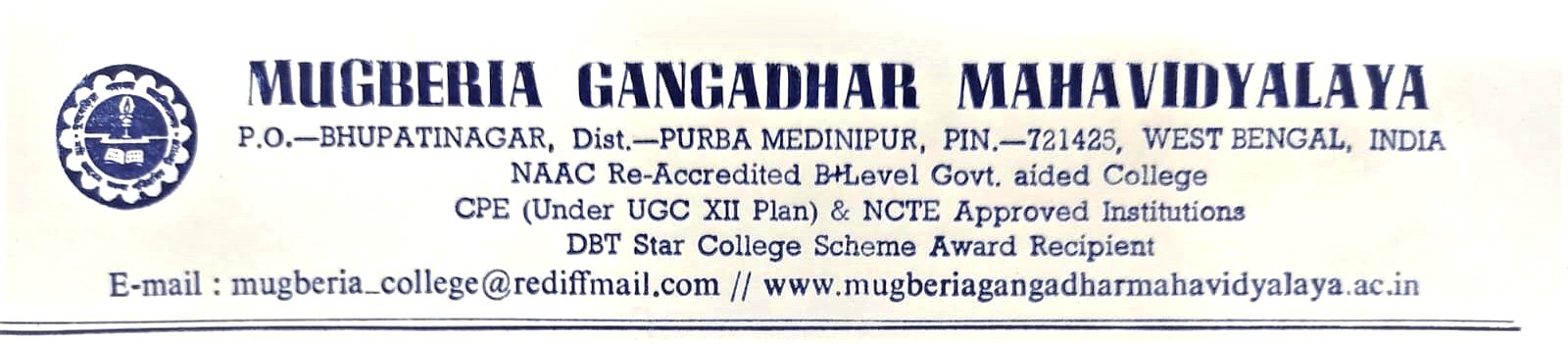 List of students qualifying in state/national/ international level examinations during 2019 -22(eg: JAM/GATE/ NET/SET/CTET/CLAT/GMAT/CAT/GRE/ TOEFL/ Civil Services/State Government Examinations, etc.)Department of Mathematics(UG & PG)Mugberia Gangadhar Mahavidyalaya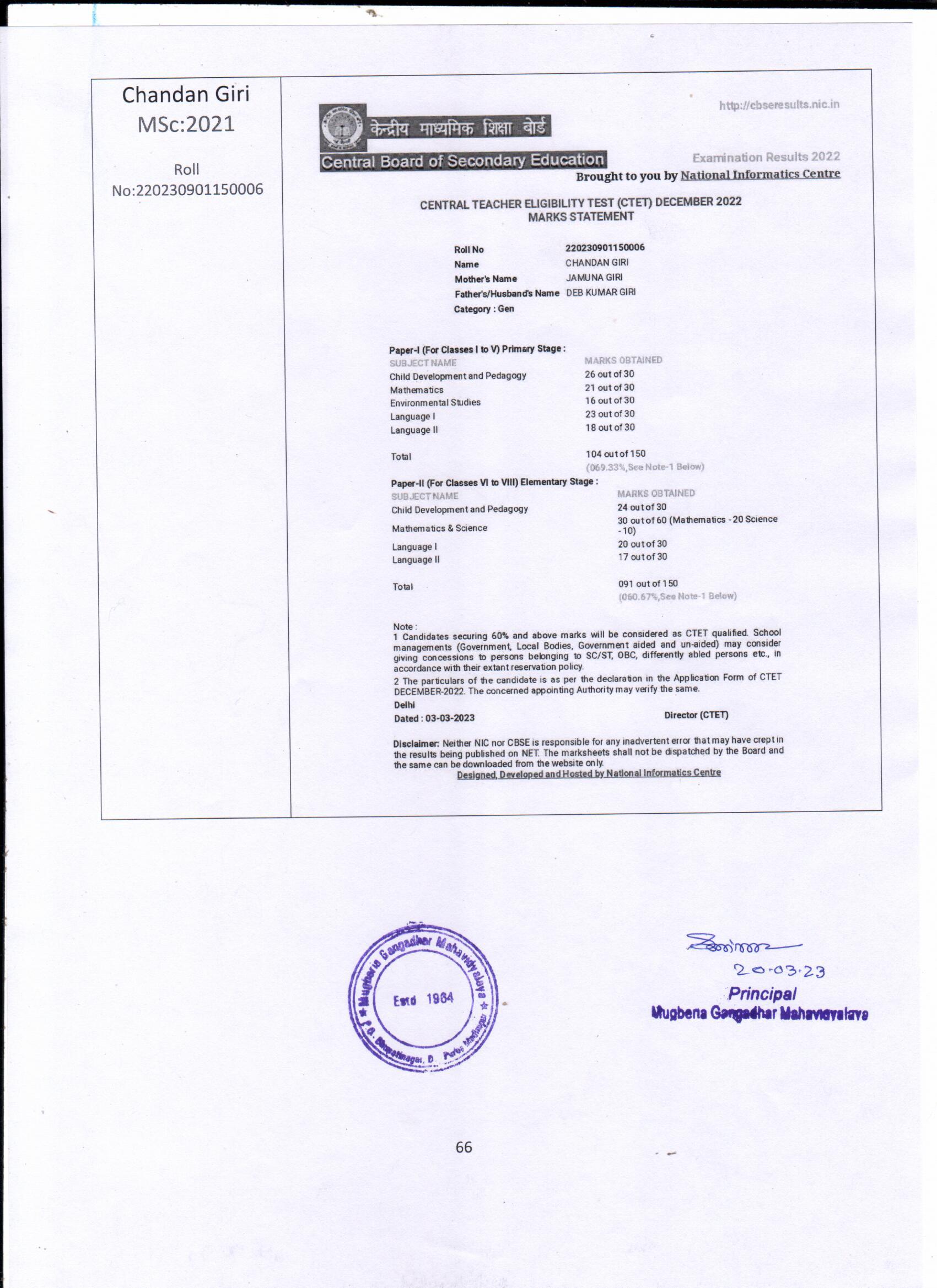 SUMAN DAS
B.Sc:2023Reg No:MA618F382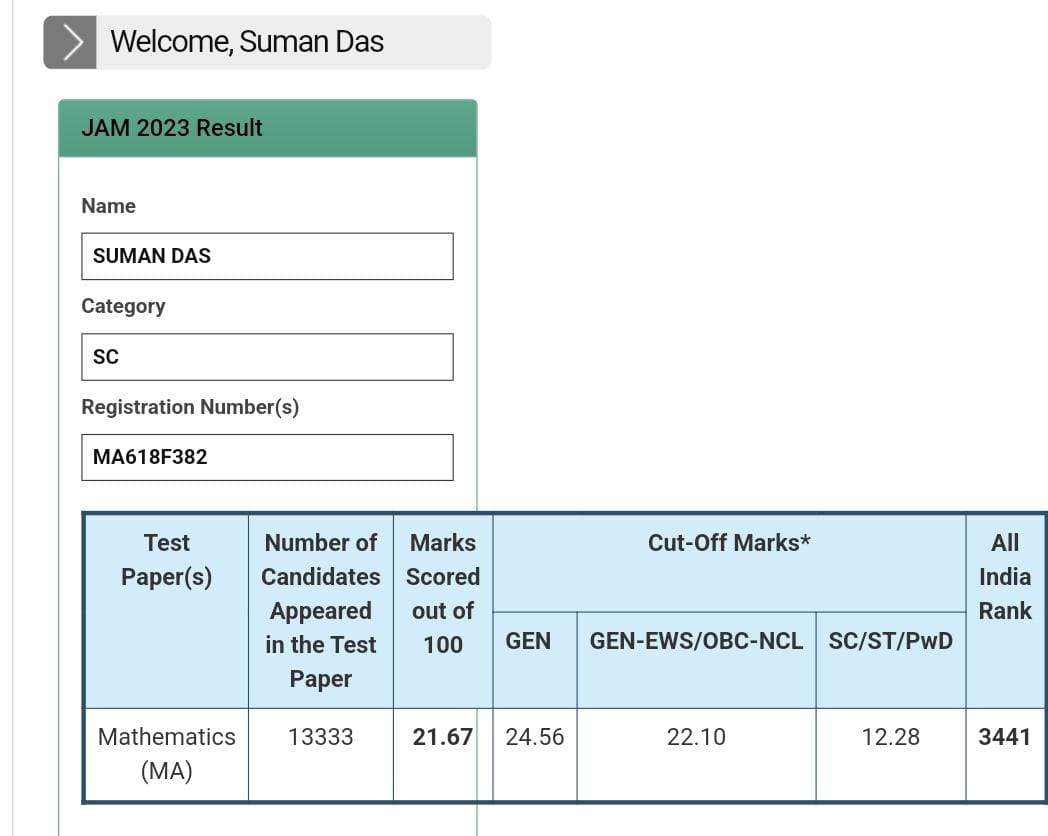 SONALI MANDALB.Sc:2023Reg No:MA616F244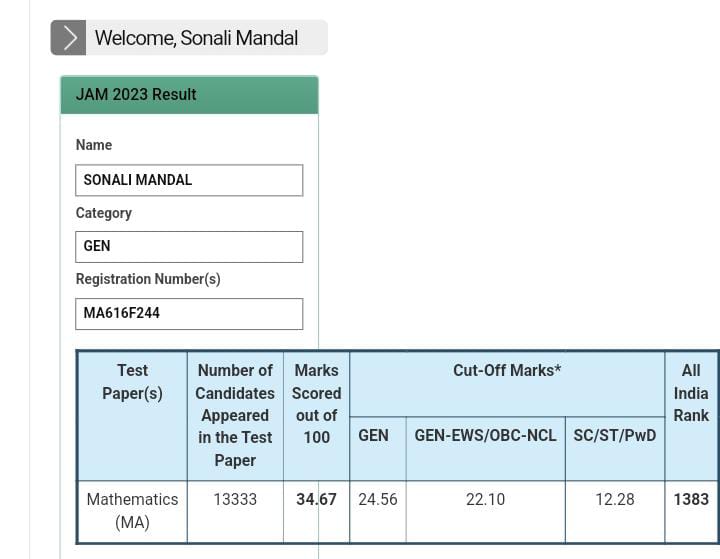 SOUMYADEEP BEJB.Sc:2023Reg No:MA616F444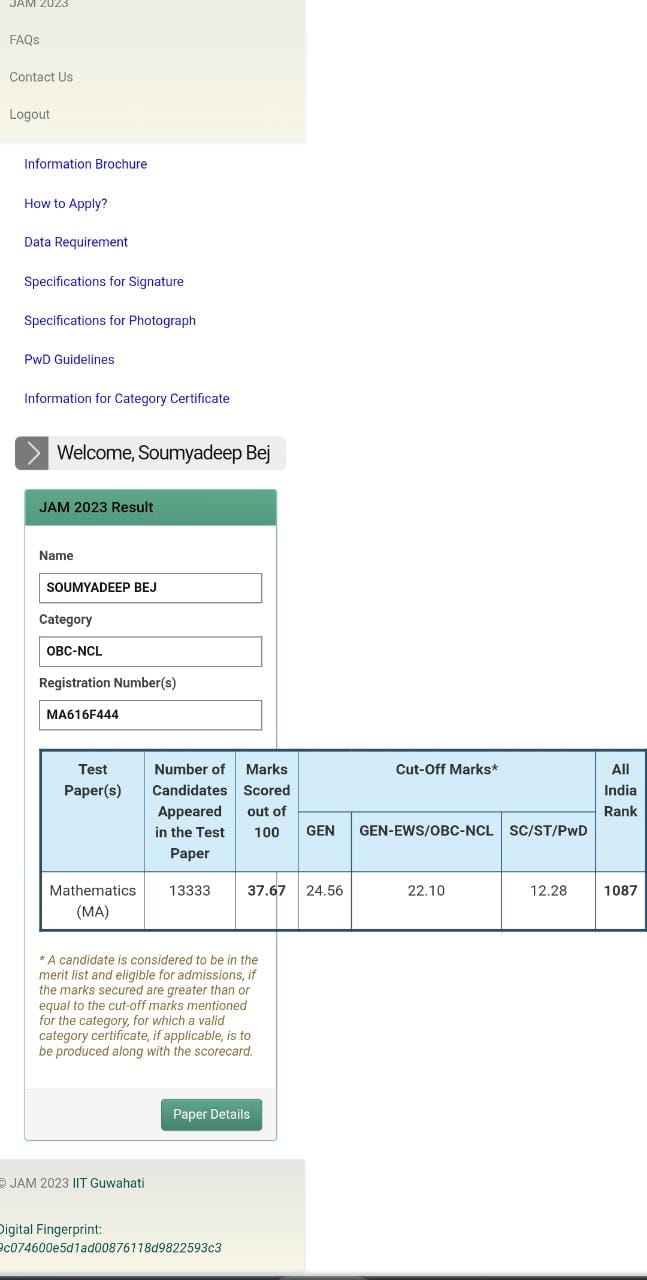 Jatindranath SamantaB.Sc:2023Reg No:MA616F358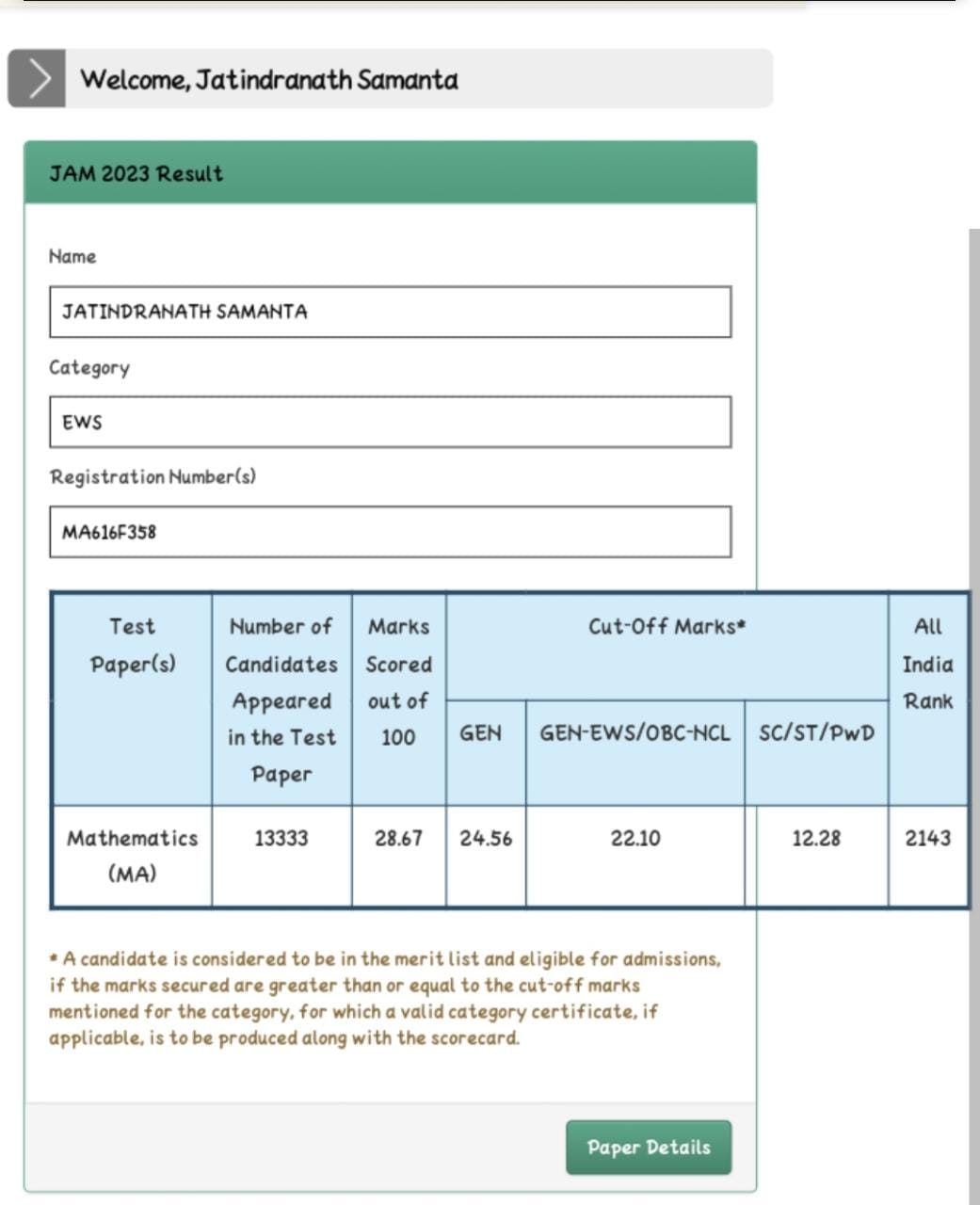 Amiyendra MaitiB.Sc:2023Reg No:MA616F290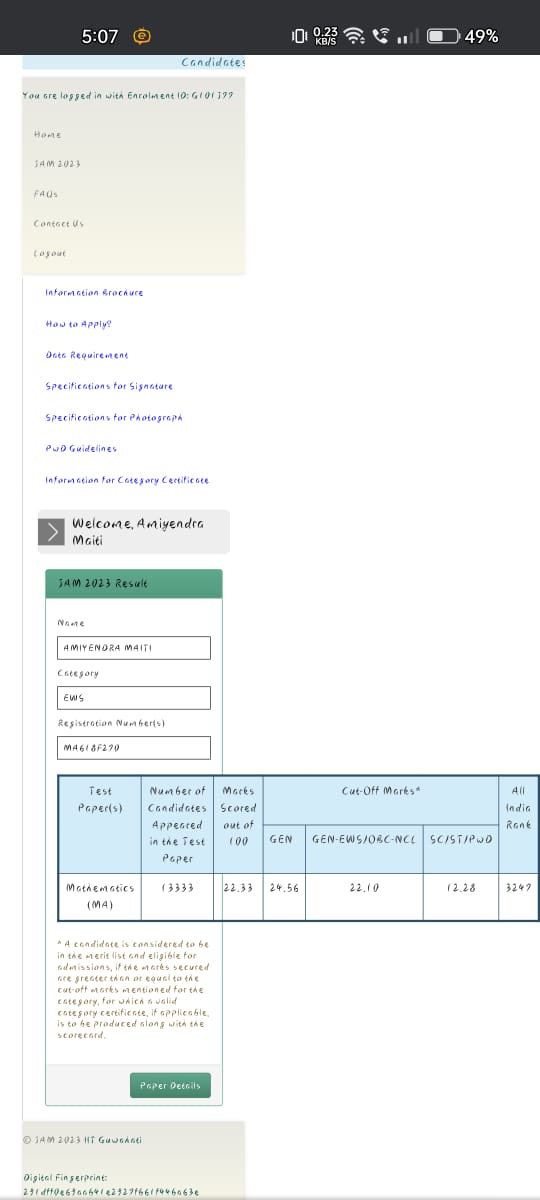 Goutam JanaM.Sc:2023Reg No:MA23S56509229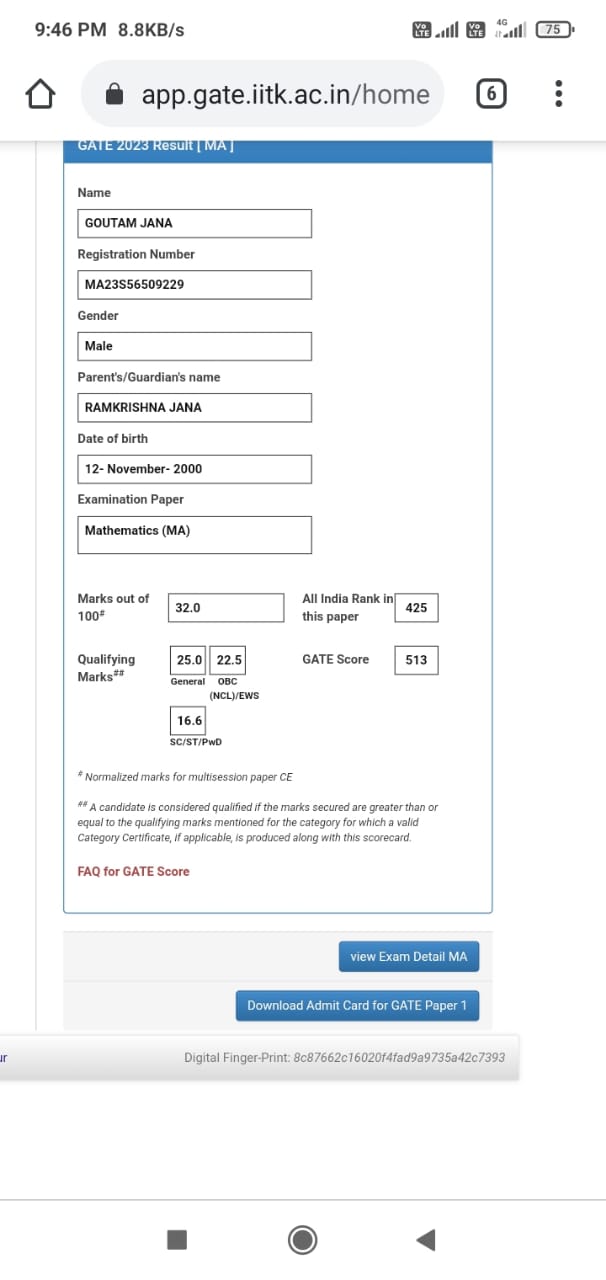 Bithi MaikapBSc:2022Reg No:MA23S54030002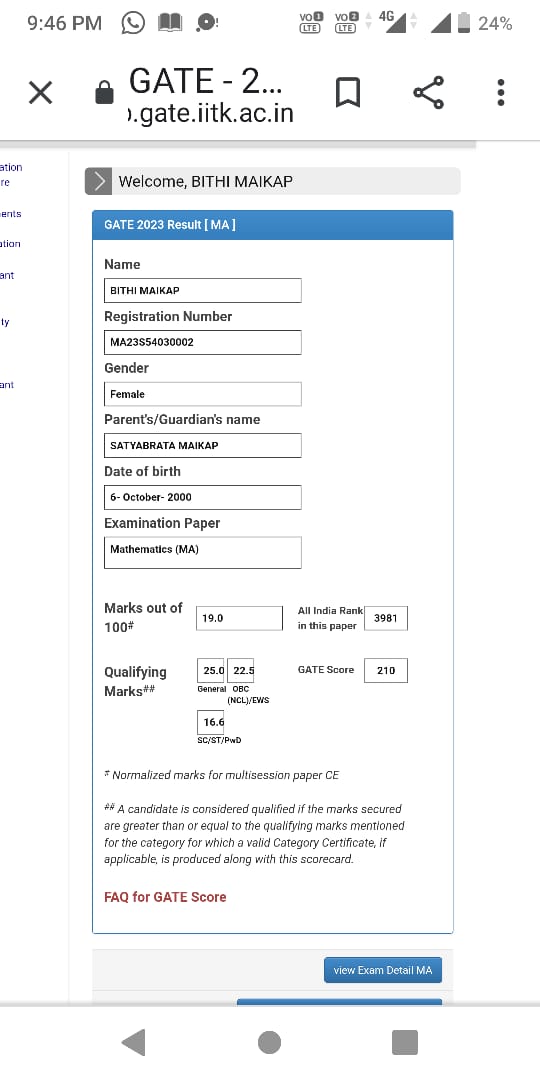 SUKHENDU DAS ADHIKARYMSc (Mathematics): 2019Roll No: WB10606188NET -LS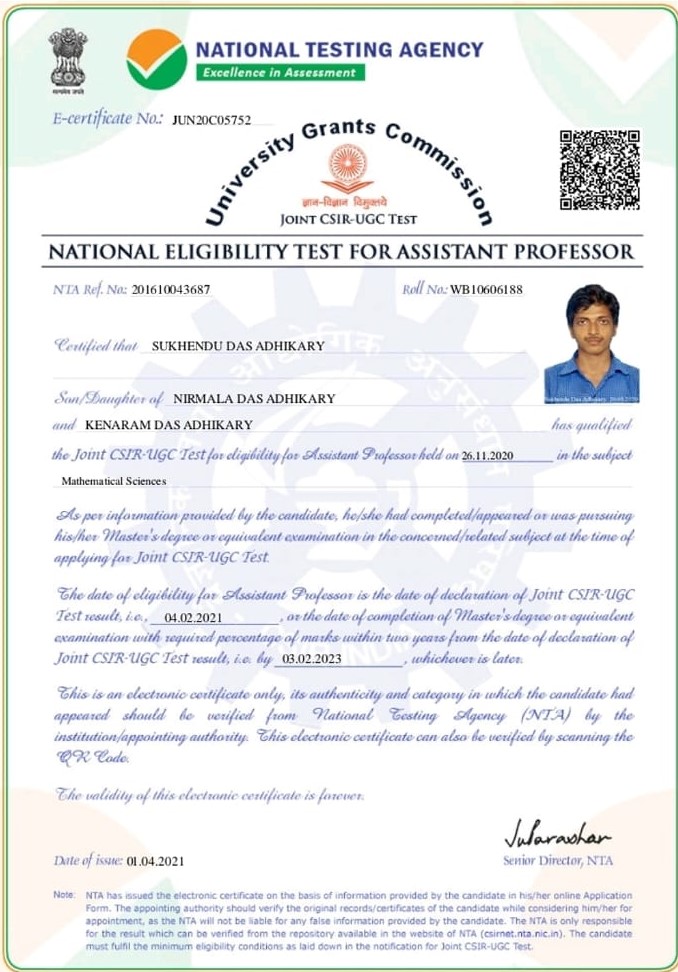 BUBUN DASBSc Mathematics : NET  -LSJUNE -2020ROLL NO-WB10606513Mob: 8145359009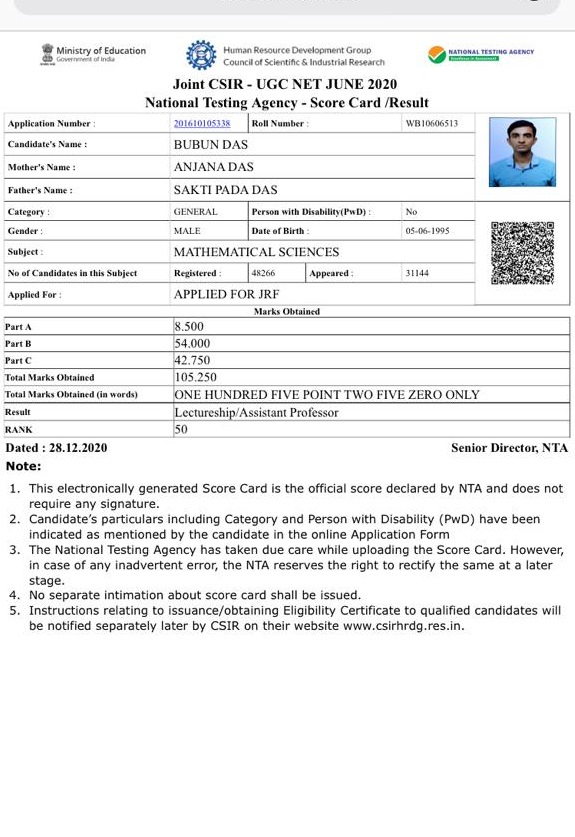 SUNAYANI MONDALMSc Mathematics :2020JRF-NET 2021AIR :220Roll No:  UP18001741Mob: 9083962561SUBHASISH DASGATE 2021 (Mathematics)Reg. No:  MA21S56042274Mob: 7063765207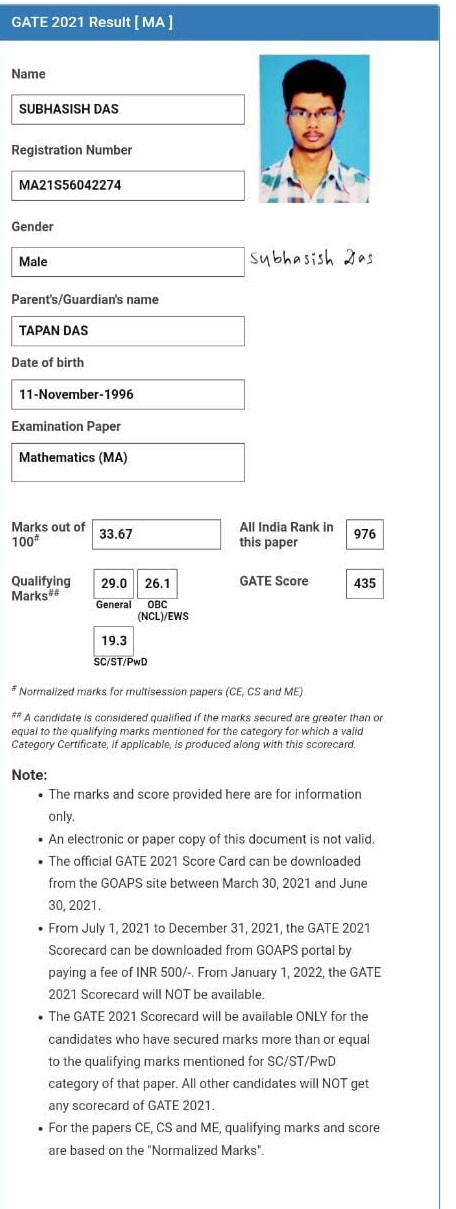 Rabindranath BhojGATE-2021Reg No-MA21S56035032All India Rank: 243M.Sc  MathematicsPass out: 2020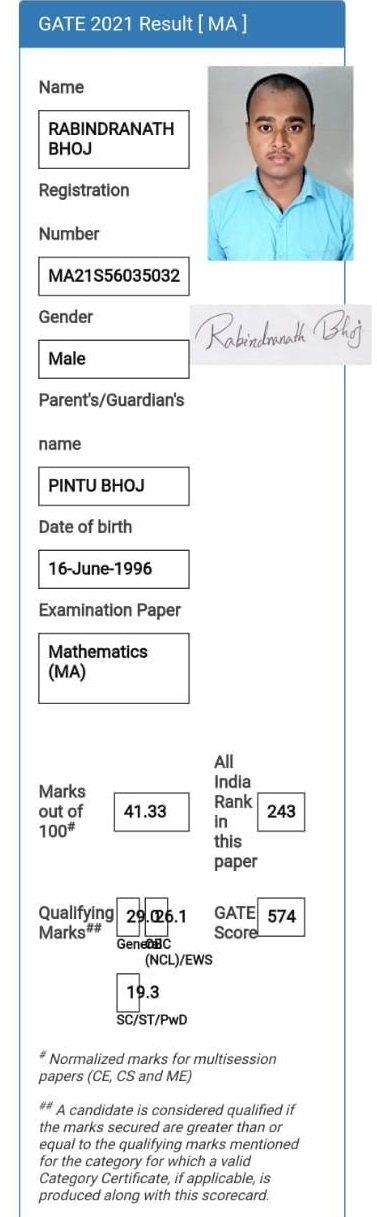 SANDIP DASGATE-2021Reg No-MA21S56035152All India Rank: 1326M.Sc  MathematicsPass out: 2020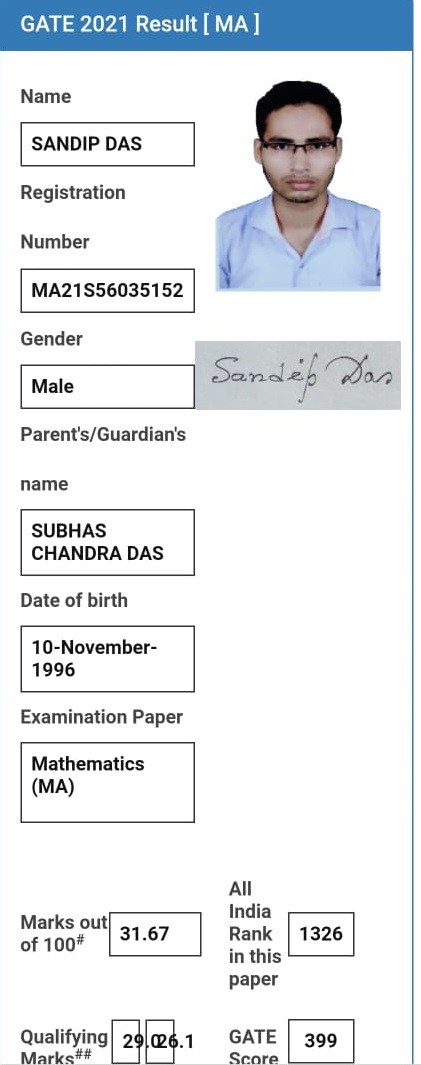 Ramkrishna BarGATE 2021(Mathematics) MA21S56035052AIR-3050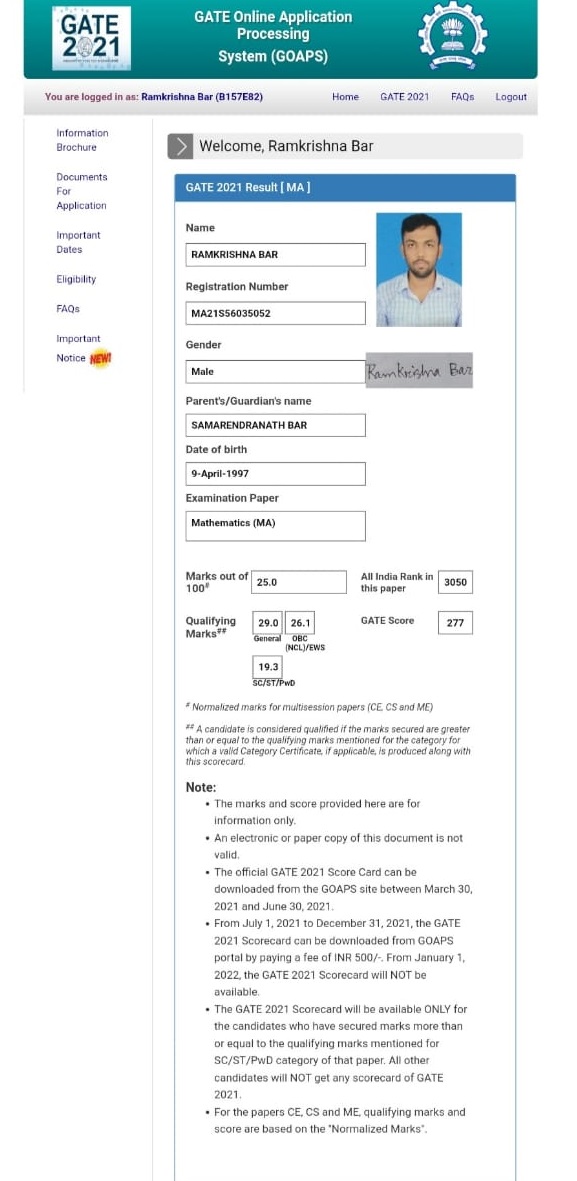 BUBUN DASReg no-MA21S56042022All India Rank: 611M.Sc  MathematicsPass out: Mob:8145359009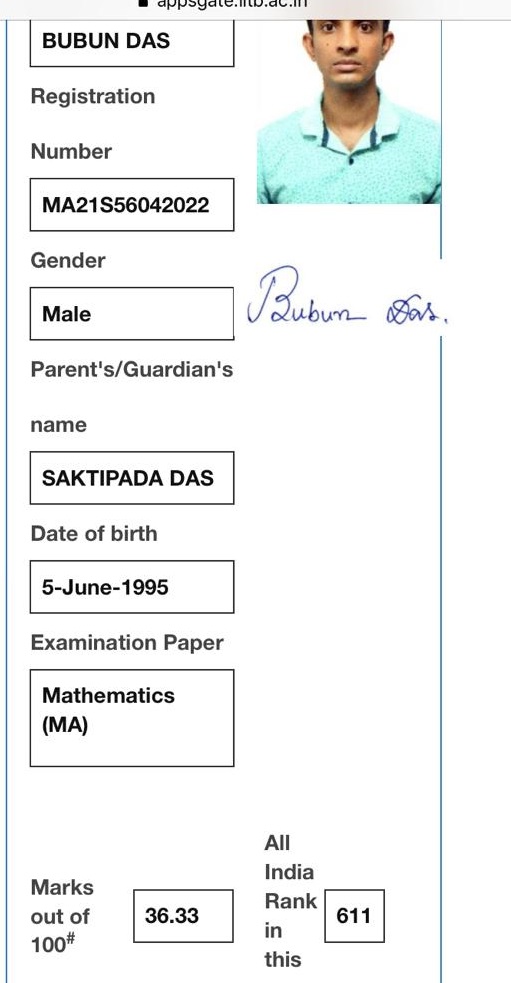 SUKHENDU DAS ADHIKARYGATE-2021Reg No-MA21S56036019All India Rank: 1206M.Sc  MathematicsPass out: 2020Mob: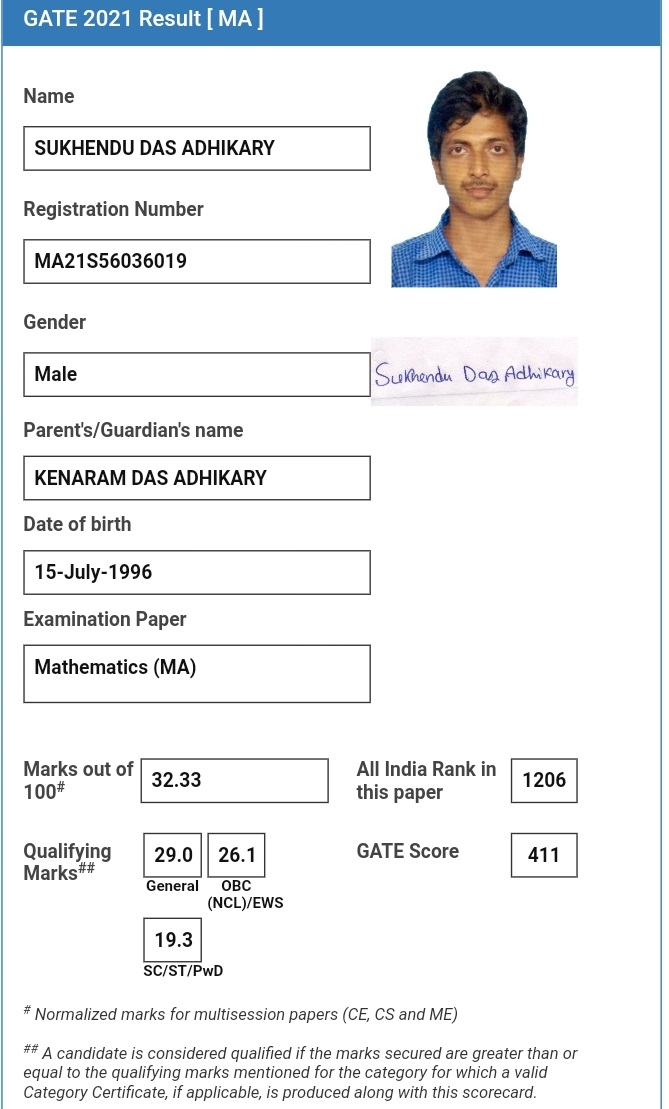 SUNAYANI MONDALMSc Mathematics :2020GATE (MA) 2022MA21S56033041Mob:  9083962561AIR-5457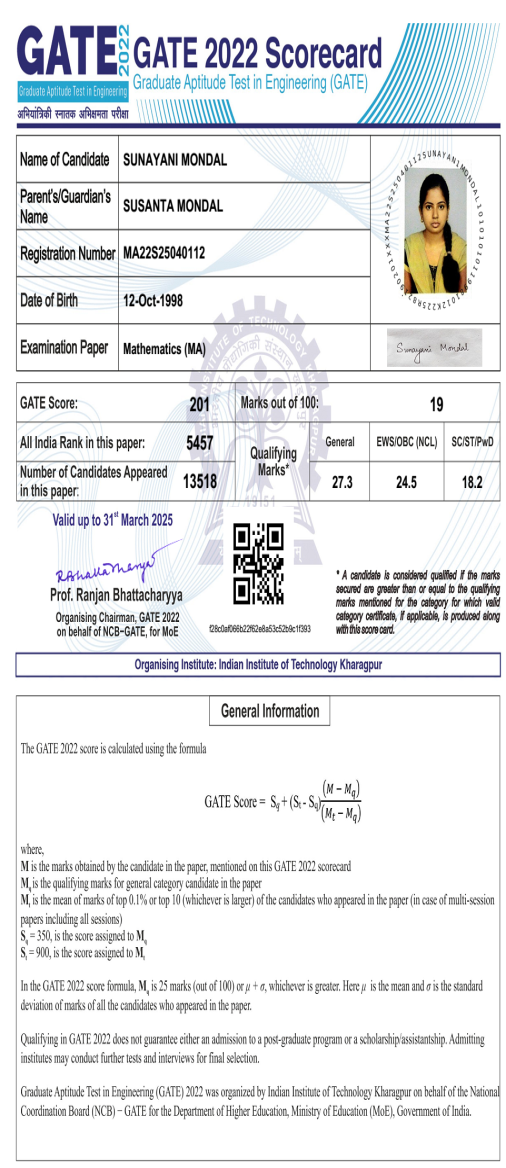 SRIKRISHNA DASJAM(MA): 2021Reg. No. MA614A526AIR-324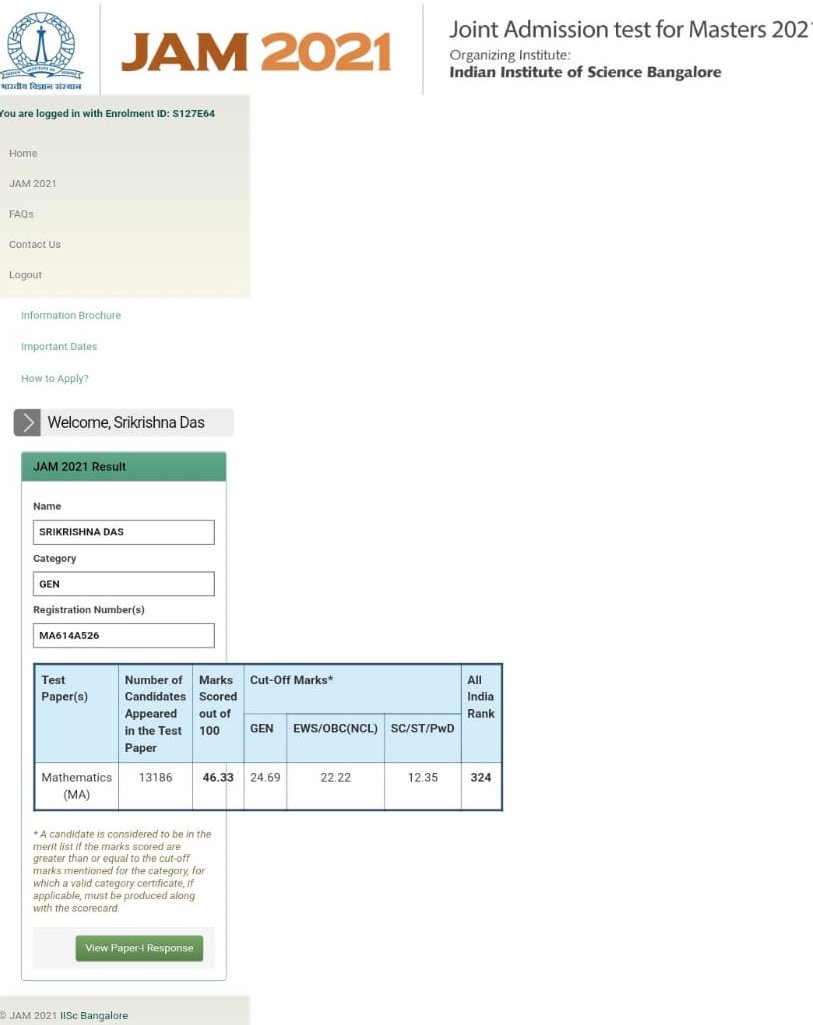 SUBHADIP SAHOOJAM (MA) 2021Reg. No. : MA613A243AIR-1094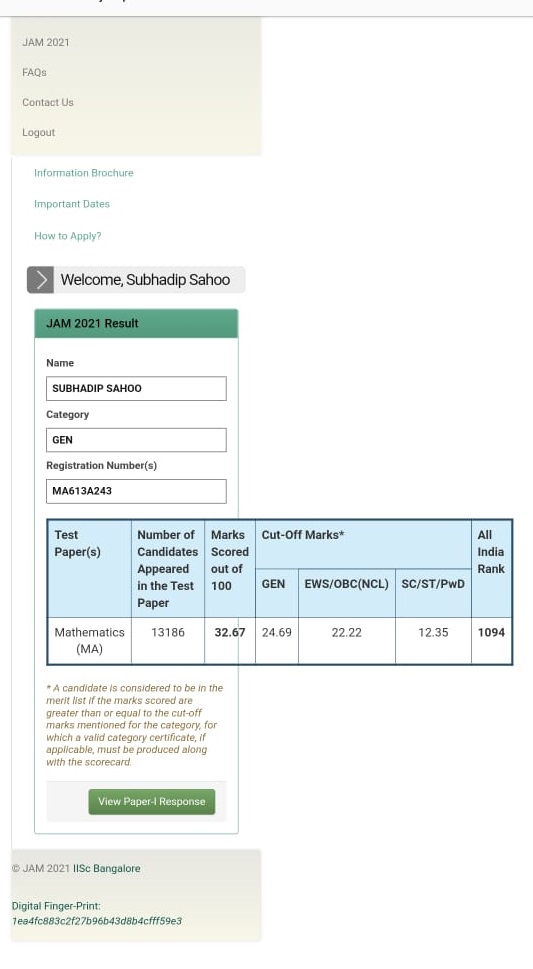 MeghaSantraJAM (MA) : 2022Reg. No. :MA615A462AIR-1193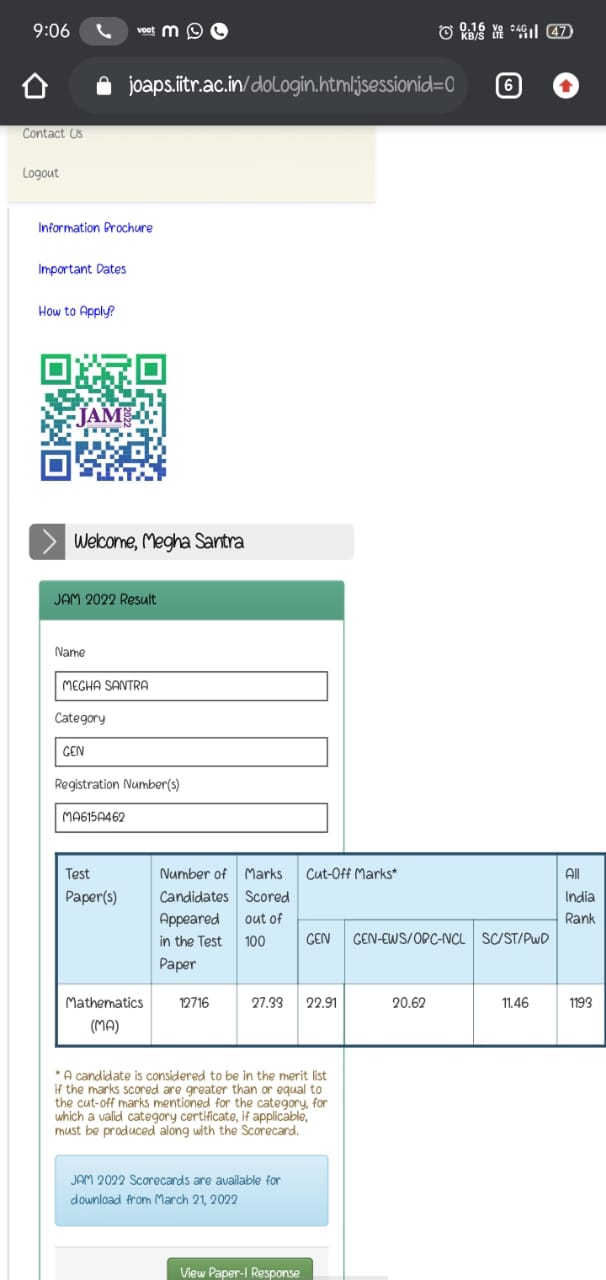 Anwesha SamantaJAM(MA): 2022MA615A182AIR-1554Sourav DasJAM (MA): 2022Reg. No.-MA619A185ALL INDIA RANK:1730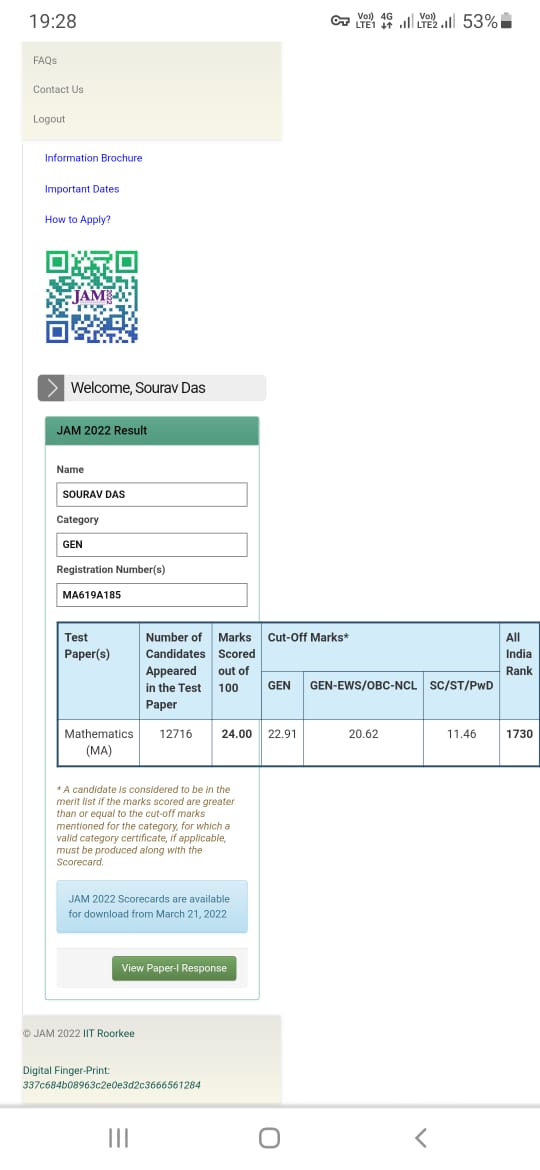 BithiMaikapJAM (MA): 2022Reg No. -MA614A021AIR:5468Mob: 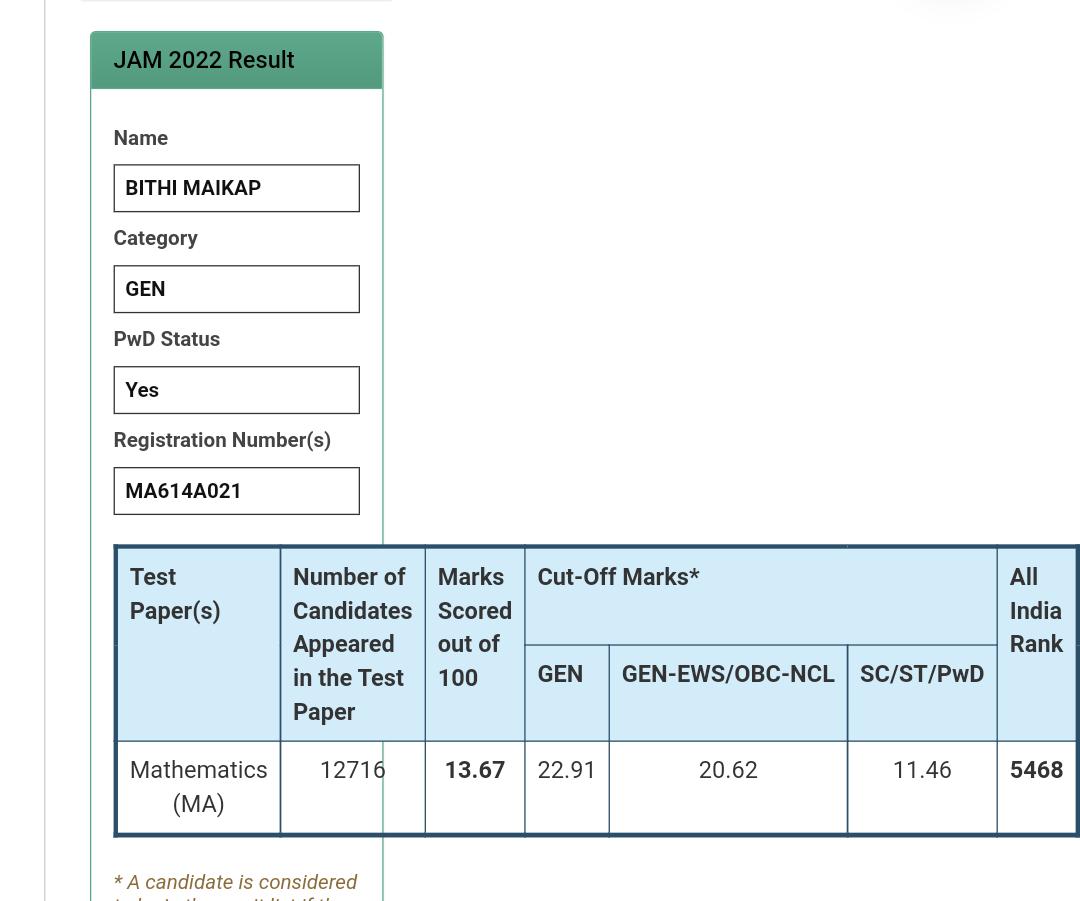 RABINDRANATH BHOJM.Sc.: 2020GATE(MA)-2022Reg No-MA22S26507319AIR: 487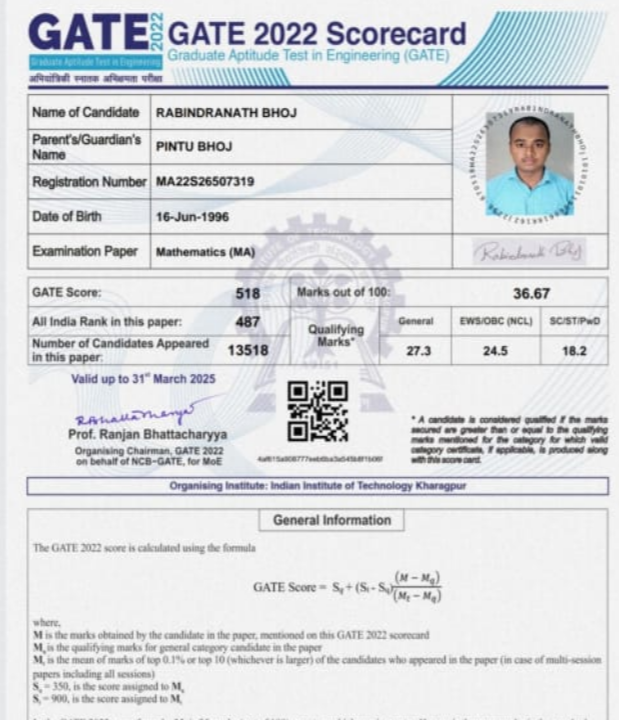 Sukhendu Das AdhikaryM.Sc.- GATE(MA): 2022Reg No: MA22S26507537PARAMITA BHUNIAROLL NO-210014362CTETMANISH ACHARYYAM.Sc.- GATE (MA): 2022Reg. No.-MA22S26507527AIR-1195Subhasish Das Roll No (CTET): 173160811630157Rabindranath BhojM.Sc. 2020CSIR-JRF (Math)- Jne2022Roll No.  WB1011240136Tushar KantiBeraRoll No (CTET) : 173160811631684SUKHENDU DAS ADHIKARYMSc: 2019Roll No : WB07000340NET-JRF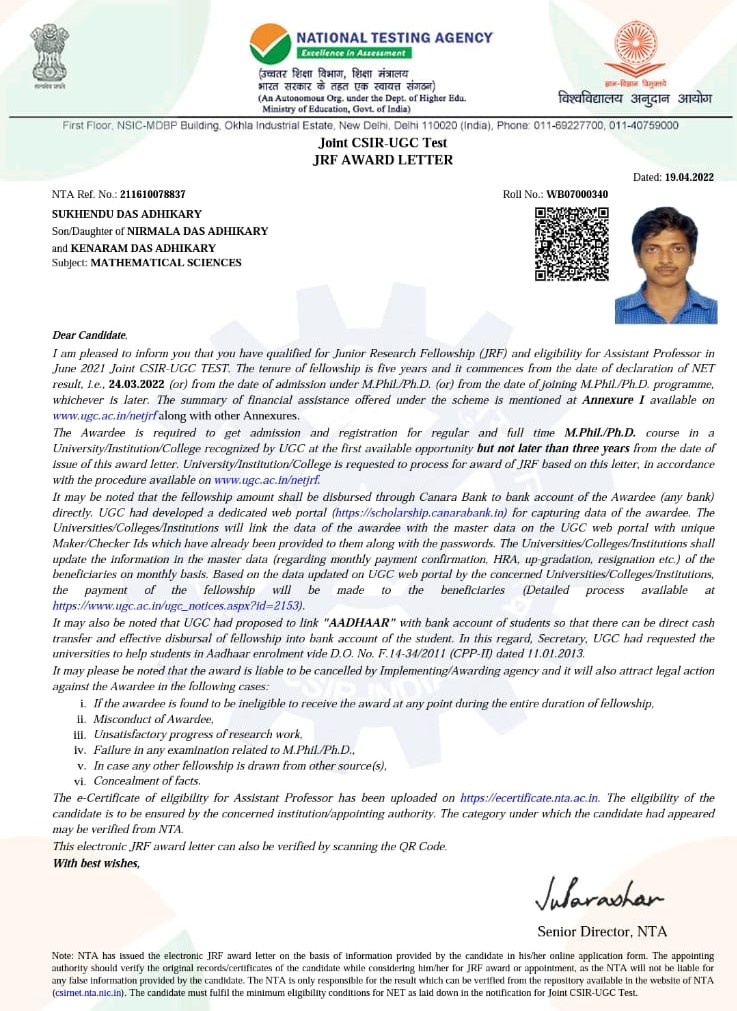 SUBHENDU BHUNIAMSc: 2022Reg No : TET220413018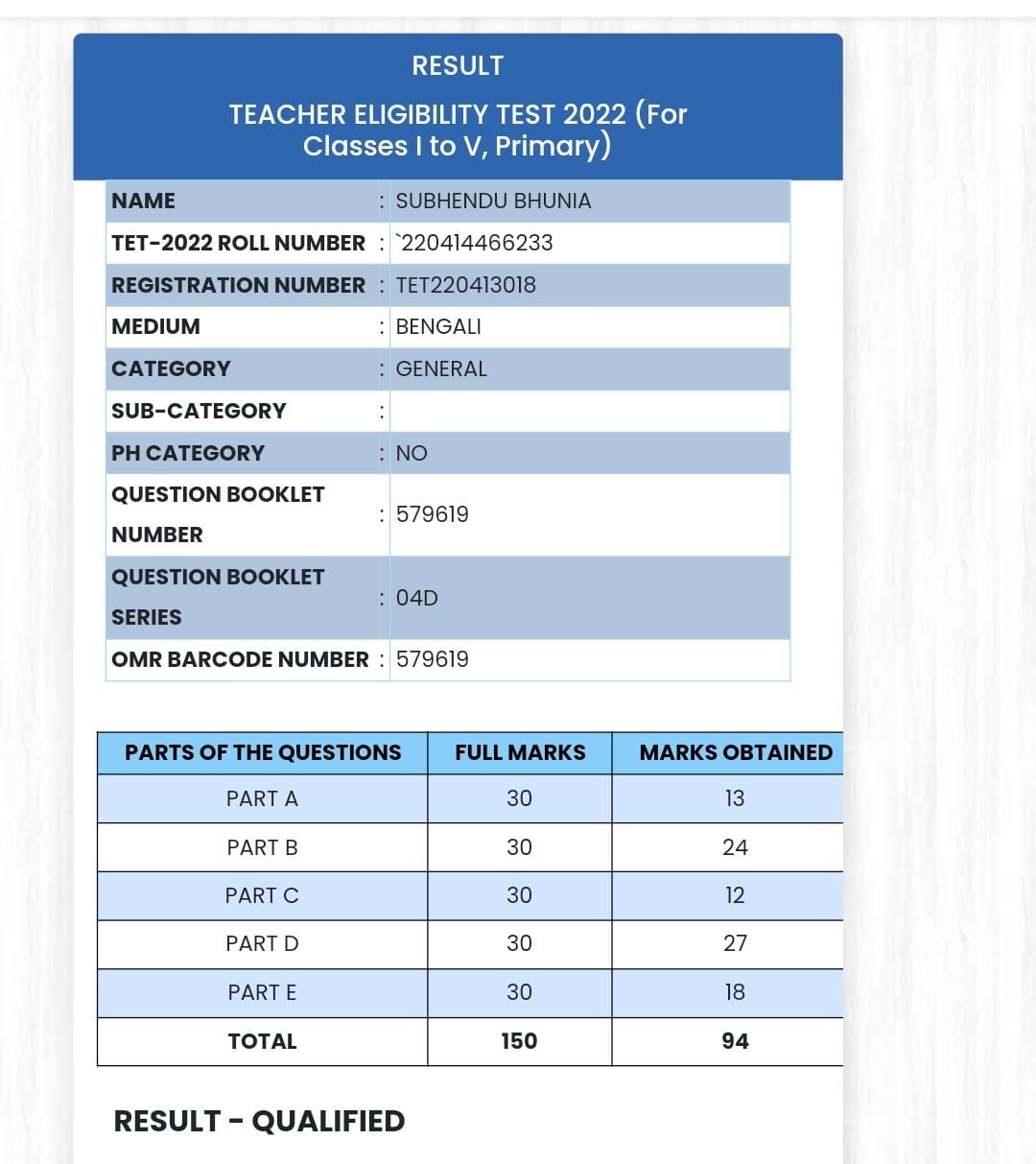 PRATHAMA SAMANTAMSc: 2019Reg No : TET220074917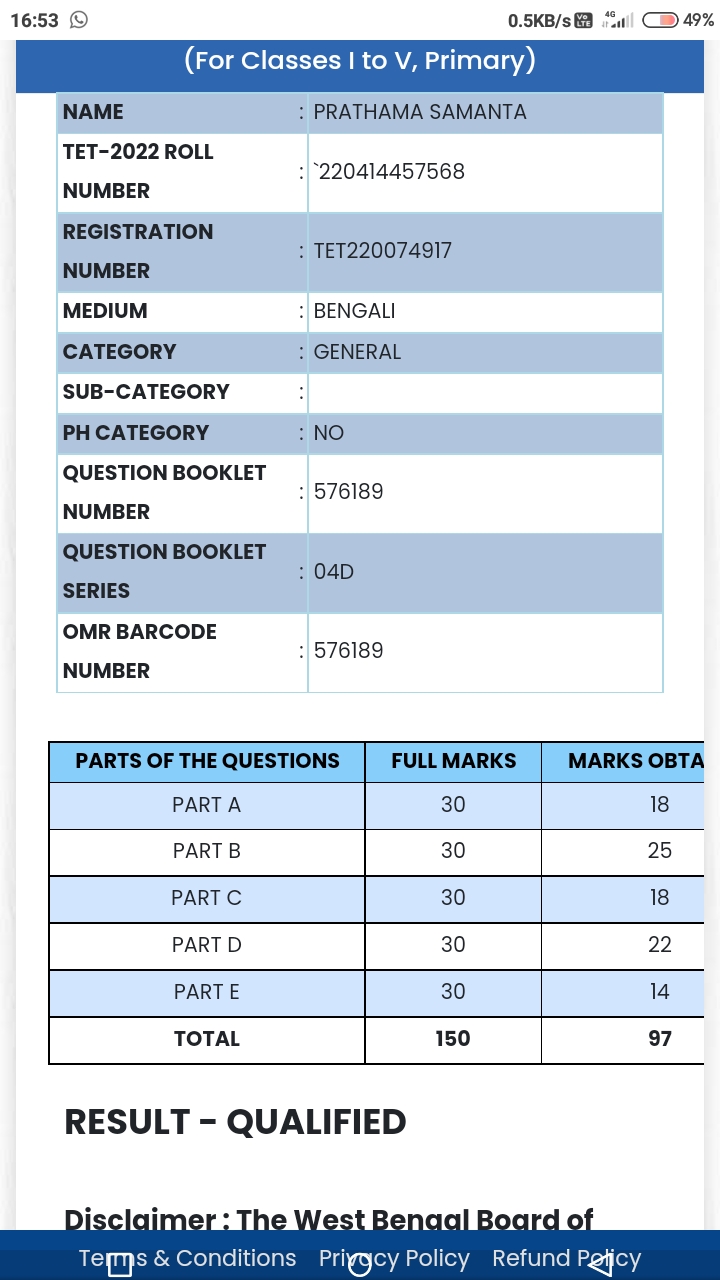 SOUMEN JANAMSc: 2019Reg No : TET220672226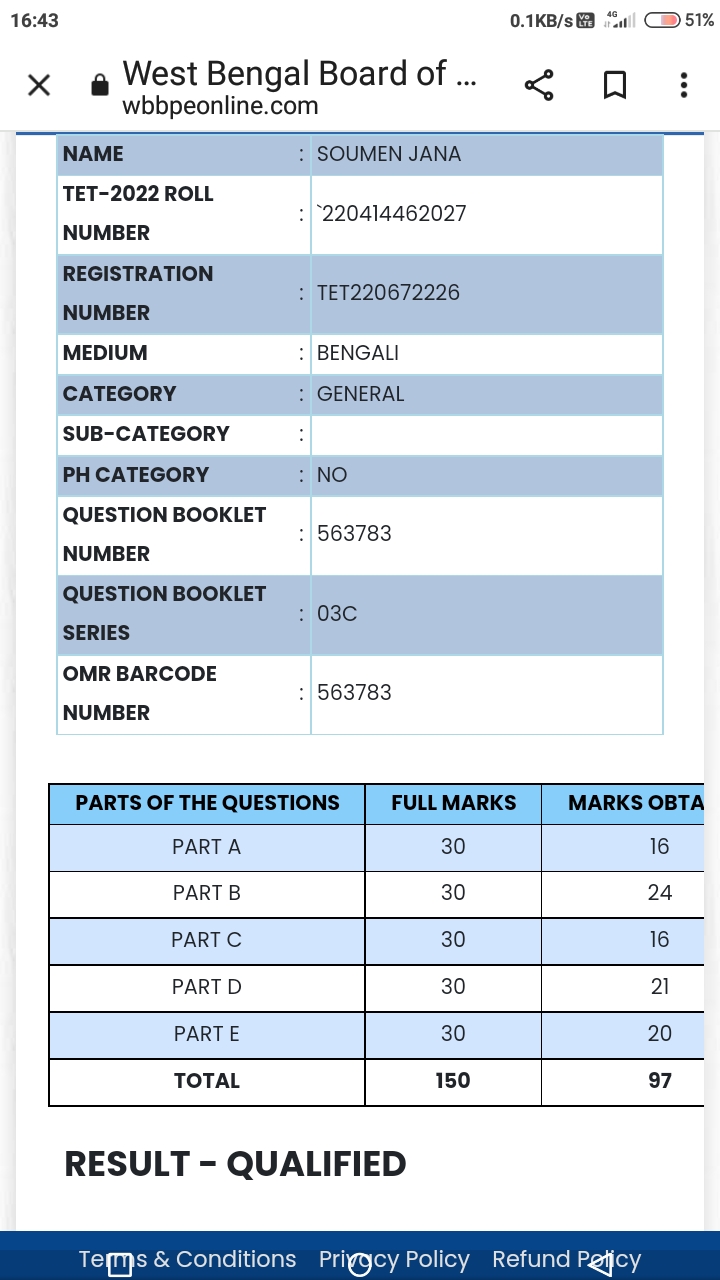 SOUGATA BERAMSc: 2022Reg No:TET220396334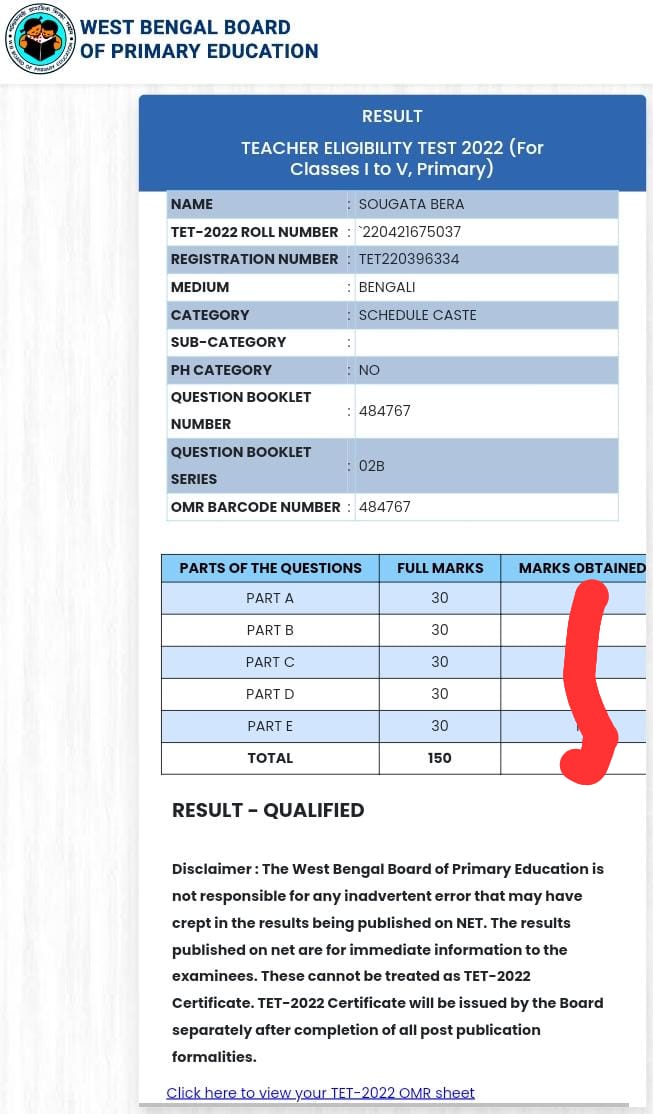 NIRMAL DASMSc: 2019Regl No : TET220412487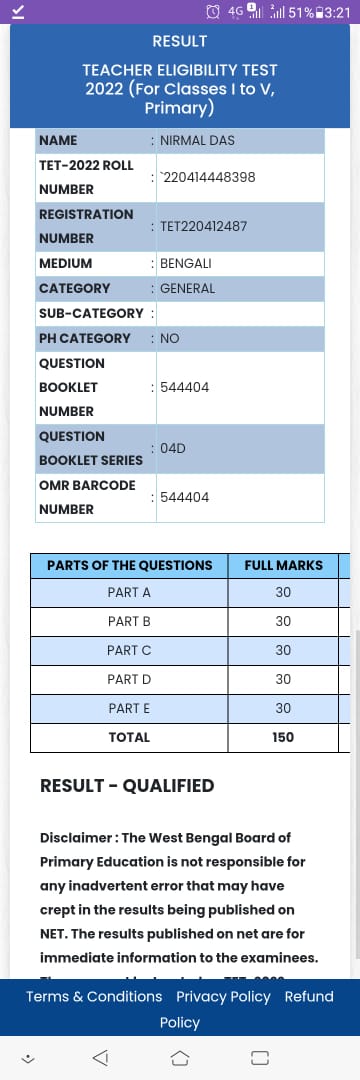 SUBHASISH DASMSc: 2020Reg No : 220414458662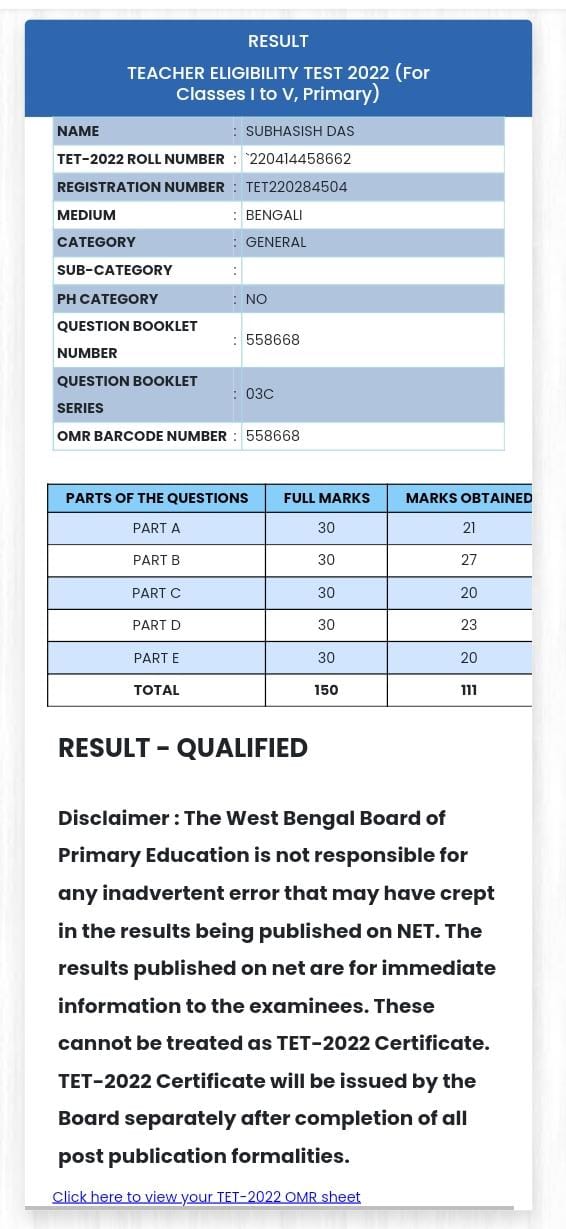 DURGA MANDALMSc: 2021Reg No : TET220158750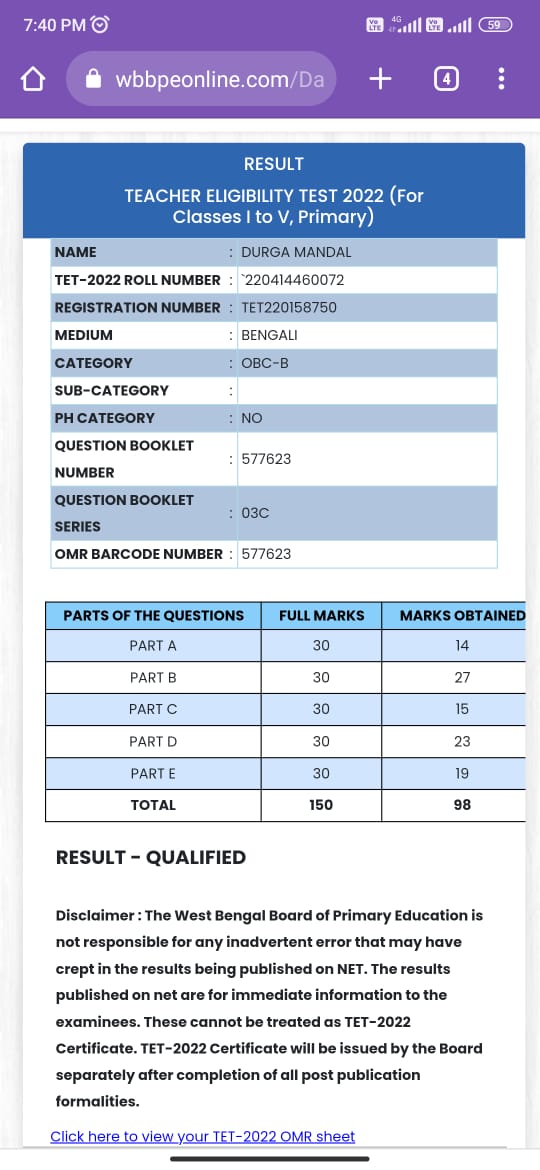 MINAKSHI SARANGIMSc: 2020Reg No :TET220502211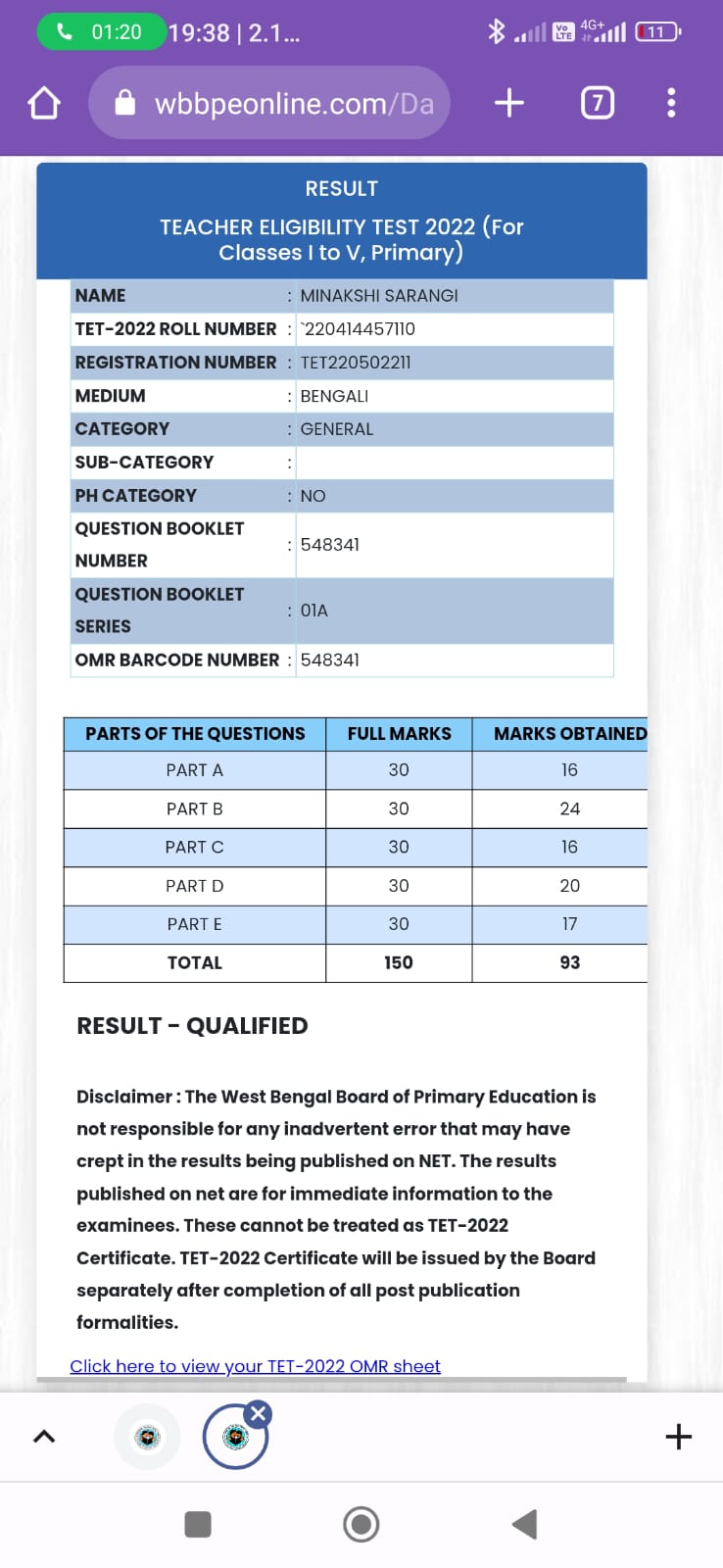 MADHUSUDAN MIDYAMSc: 2021Reg No : TET220203973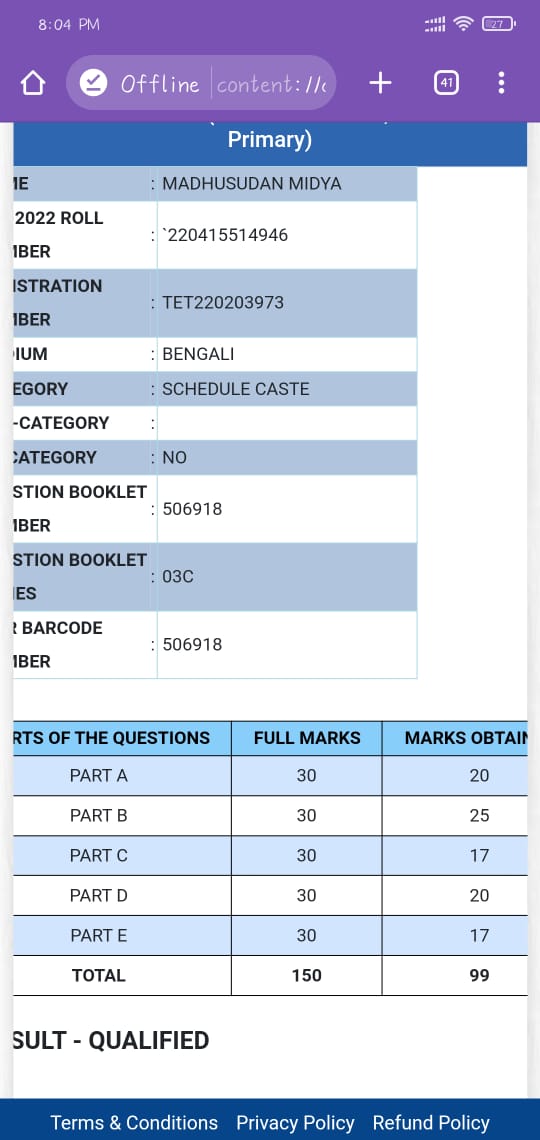 SUBHA PRADHANMSc: 2022Reg No : TET220282108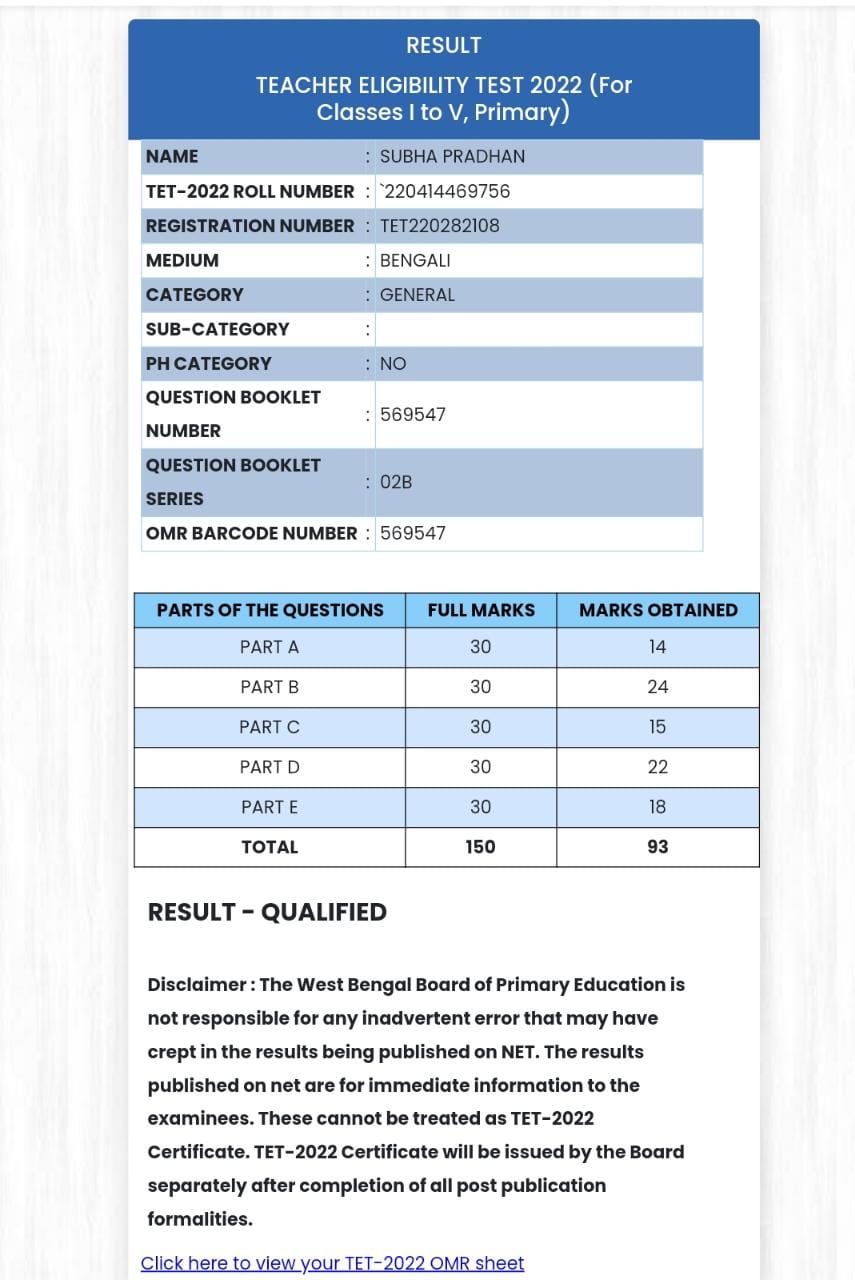 SOUMENDU NANDA BSc: 2020Reg No : TET220617503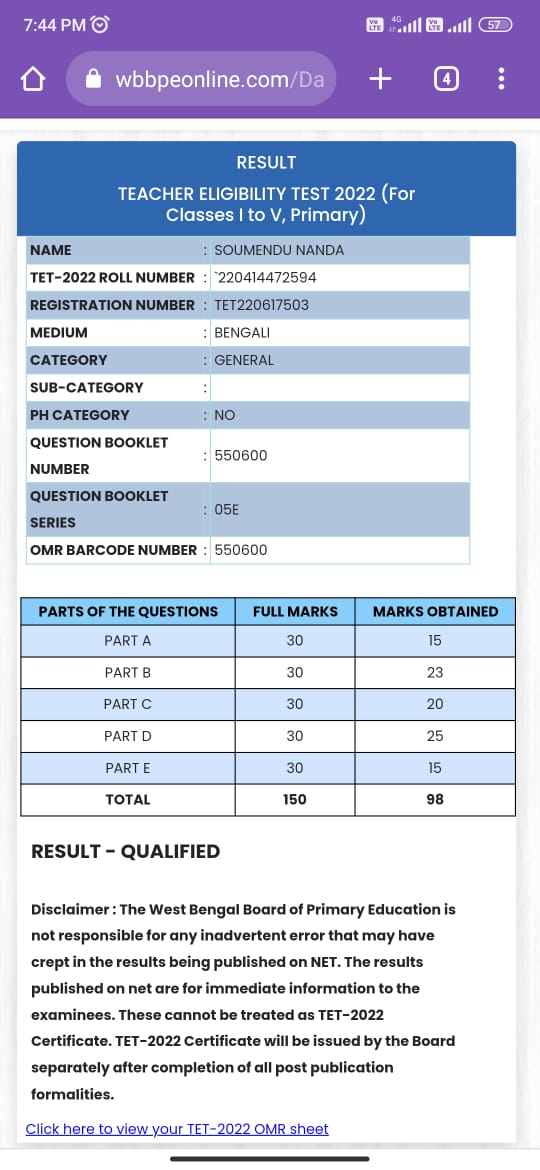 PABITRA MONDALBSc: 2022Reg No : TET220109651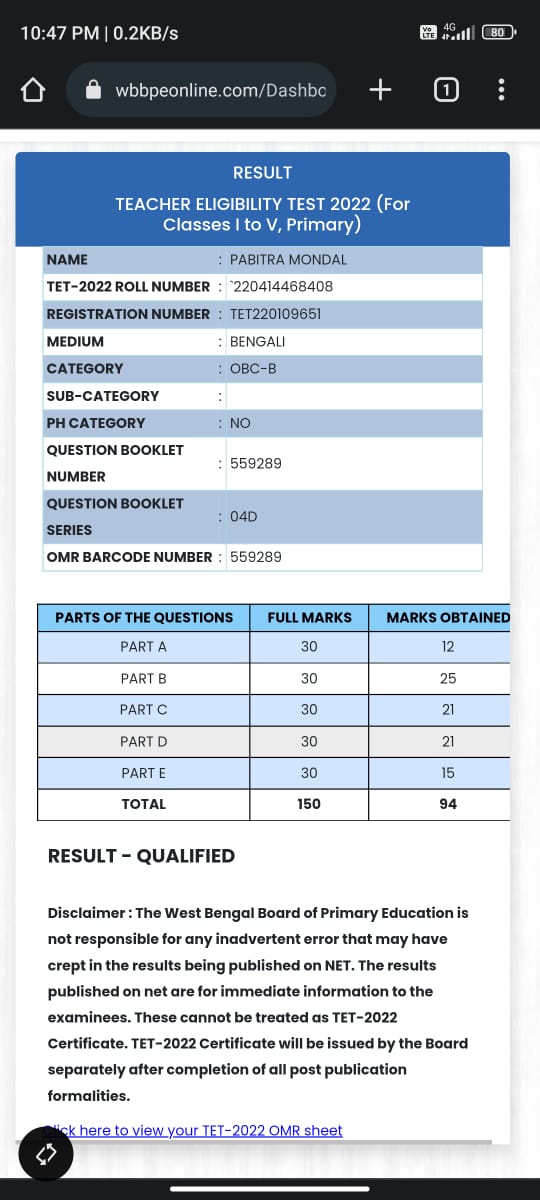 PALLABITA MAITYMSc: 2021Reg No : TET220089048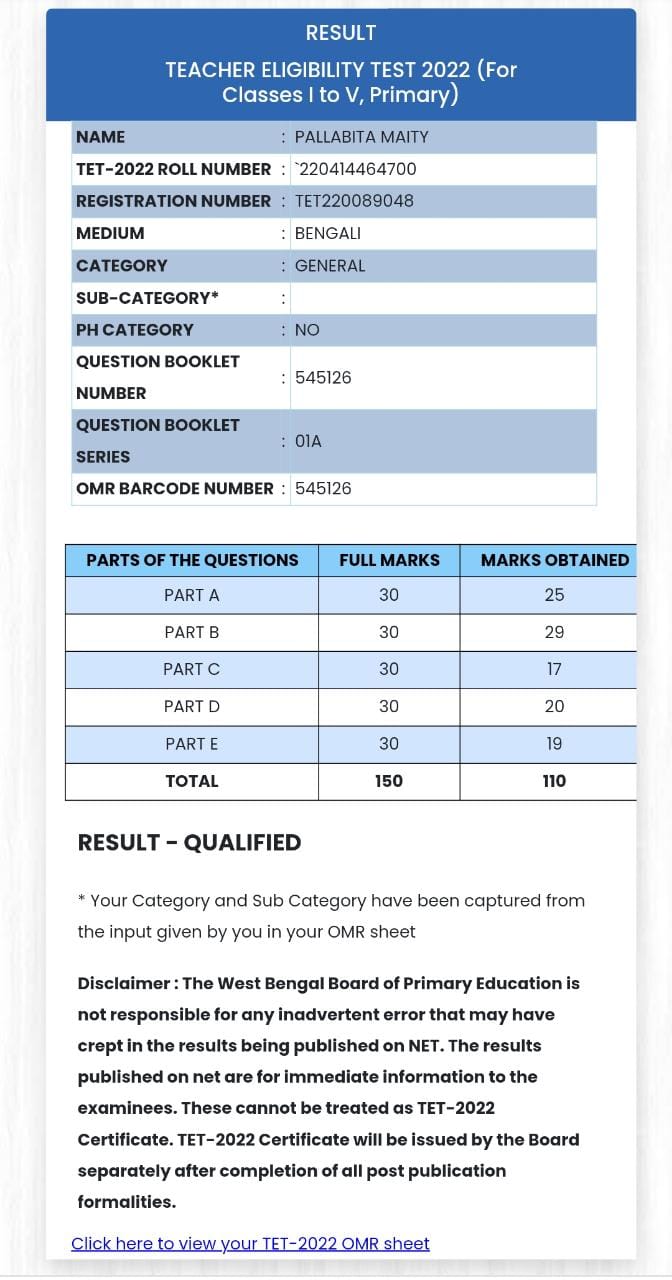 TUSHAR KANTI BERABSc: Reg No : TET220190749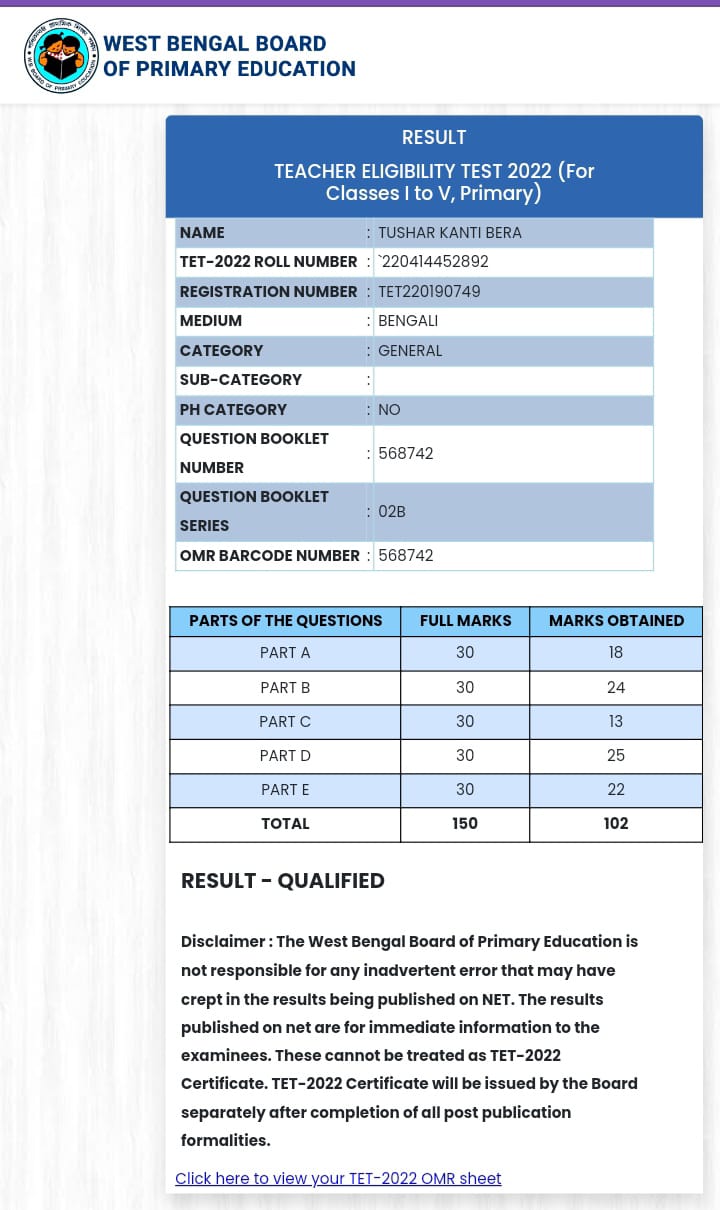 BHAGYASHREE JANABSc: 2020Reg No : TET220131908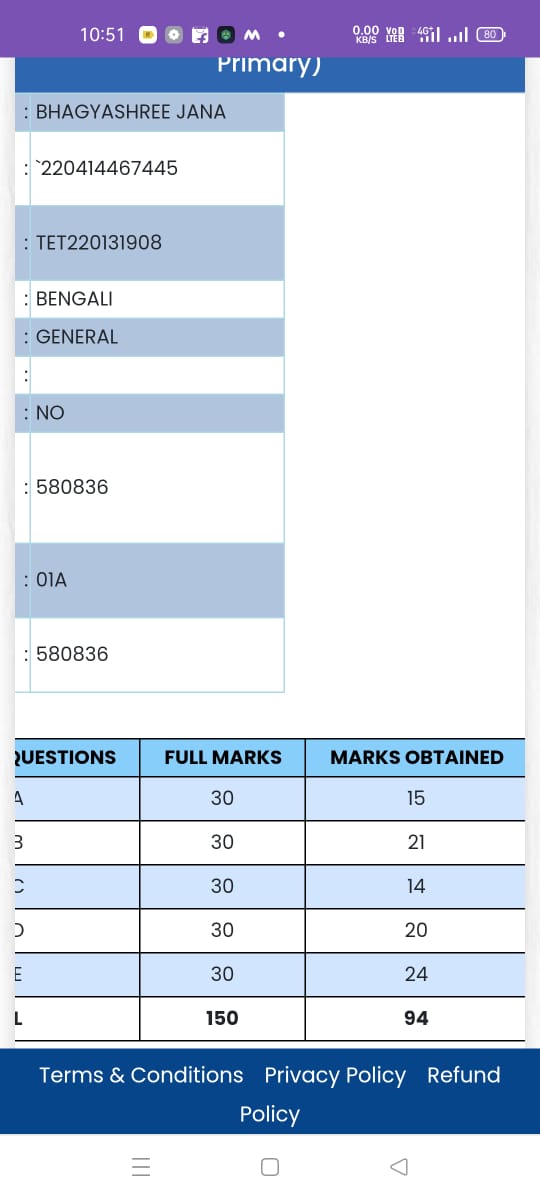 BISWARANJAN MANNAMSc: 2022Reg No :TET220468719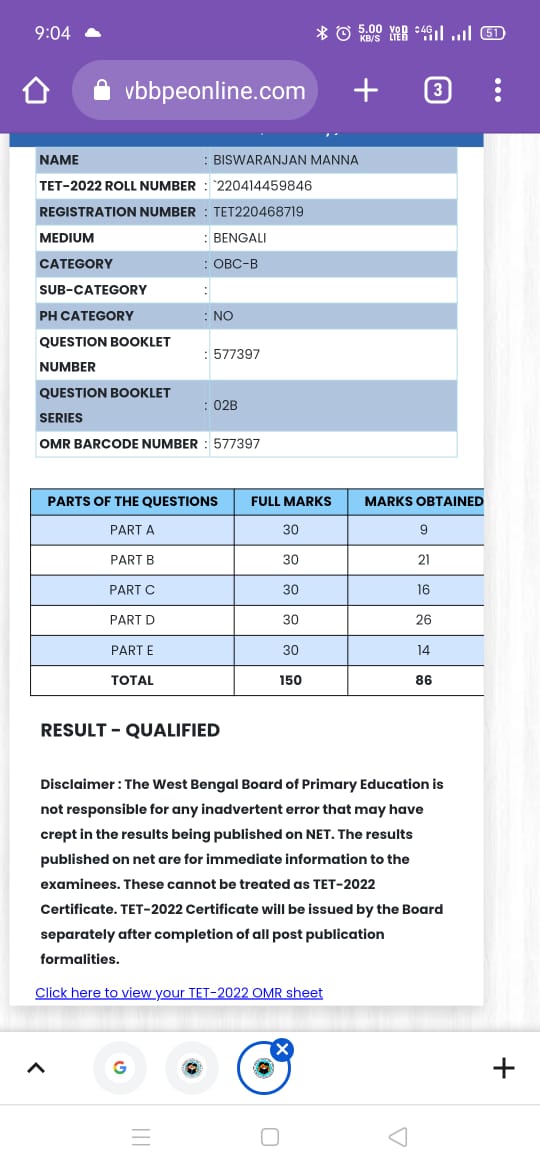 PRITI CHANDABSc: 2020Reg No :TET220137947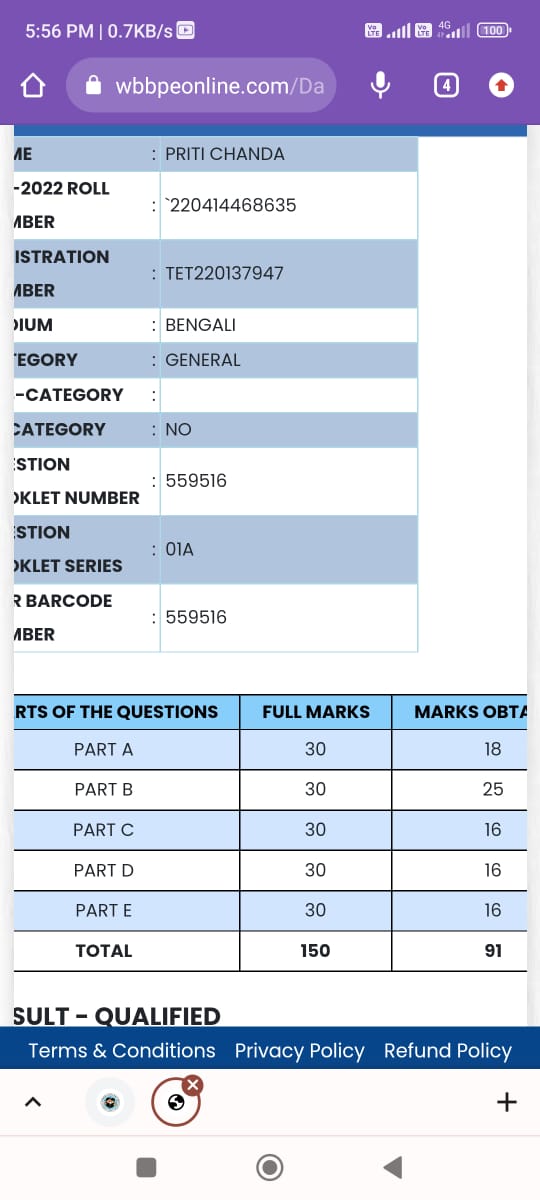 SANCHITA MAITYMSc: 2019Reg No : TET220318416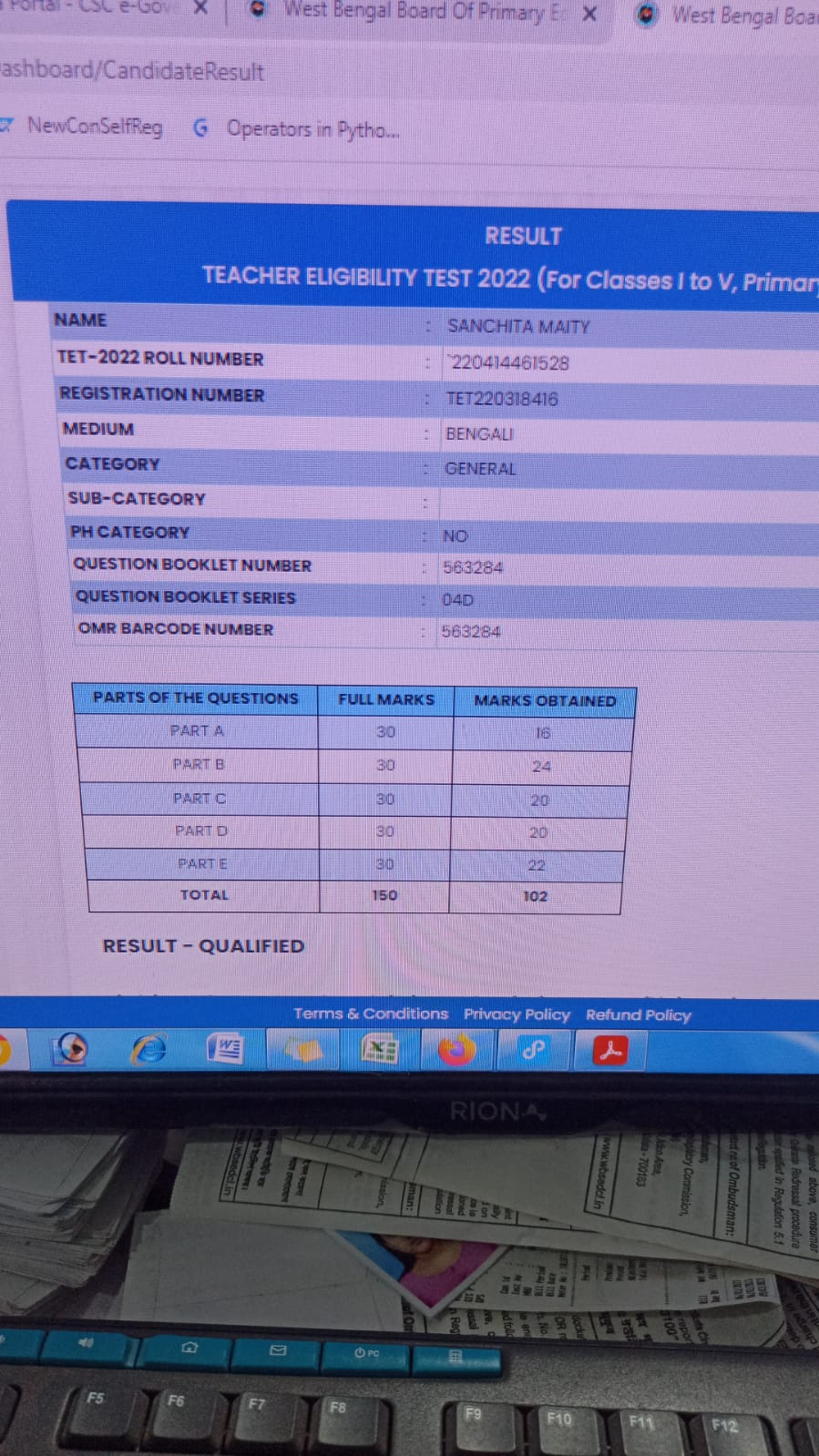 NANDITA PRADHANMSc: 2021Reg No :TET220304696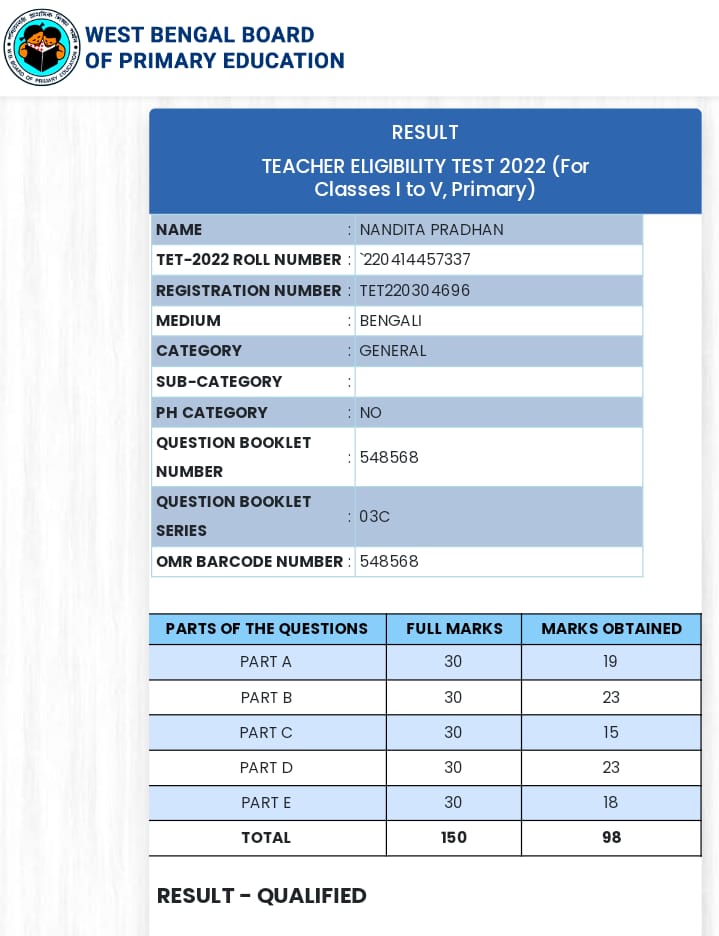 SOUMAVA DASBSc: 2019Regl No : TET220204188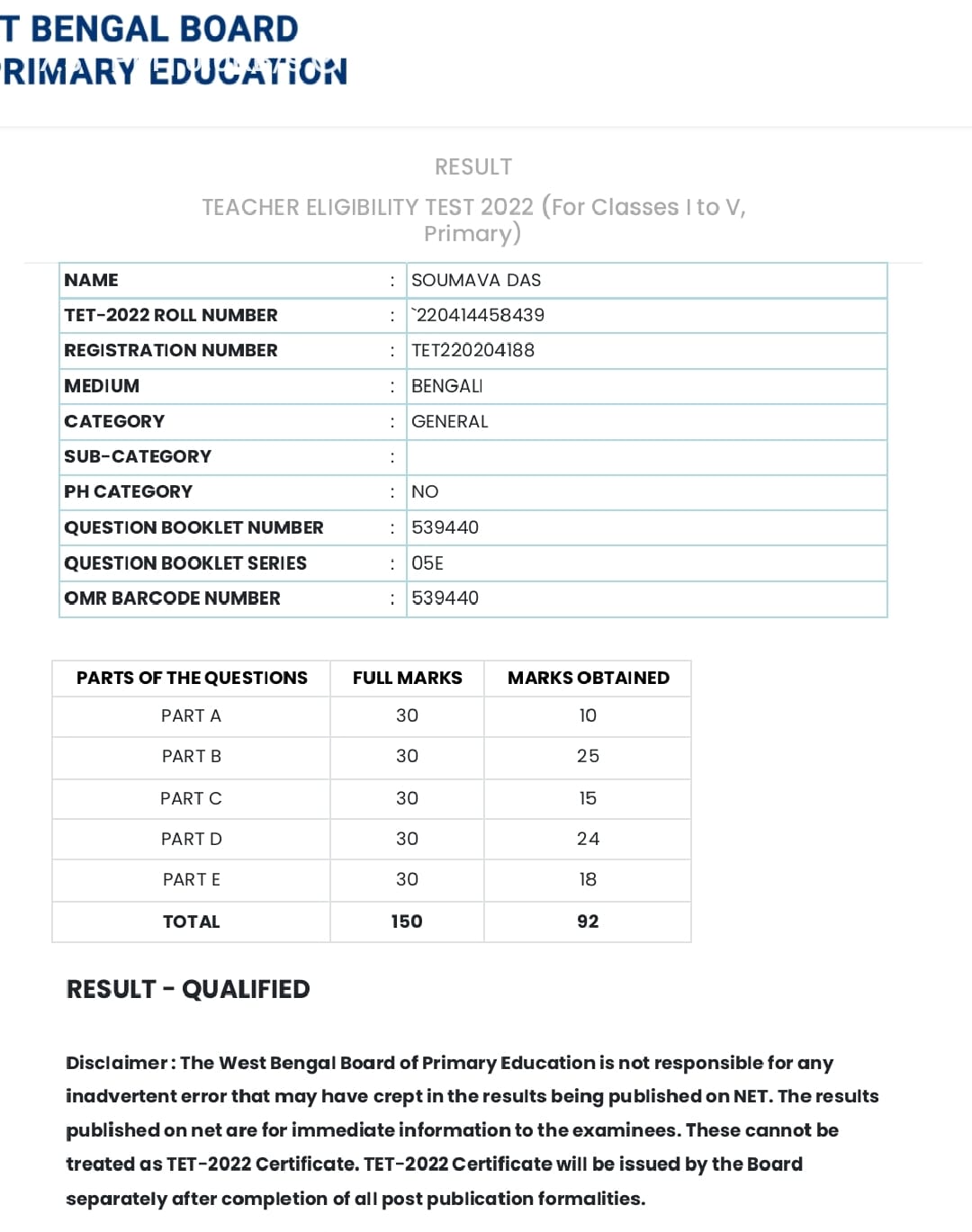 CHANDAN GIRIMSc: 2021Reg No :TET220021173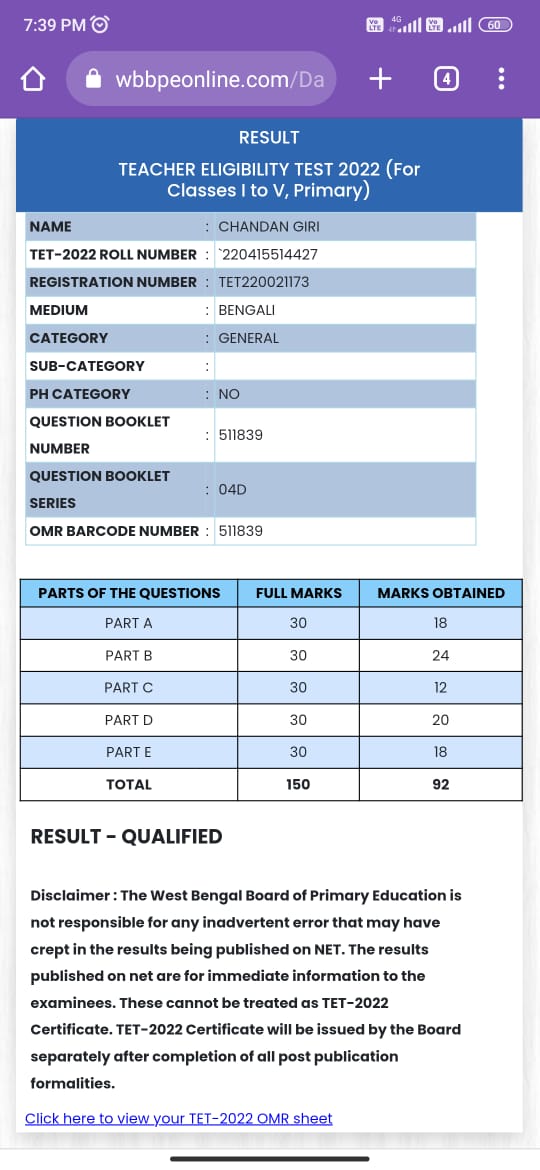 PUSPITA JANABSc: 2020Reg No : TET220290141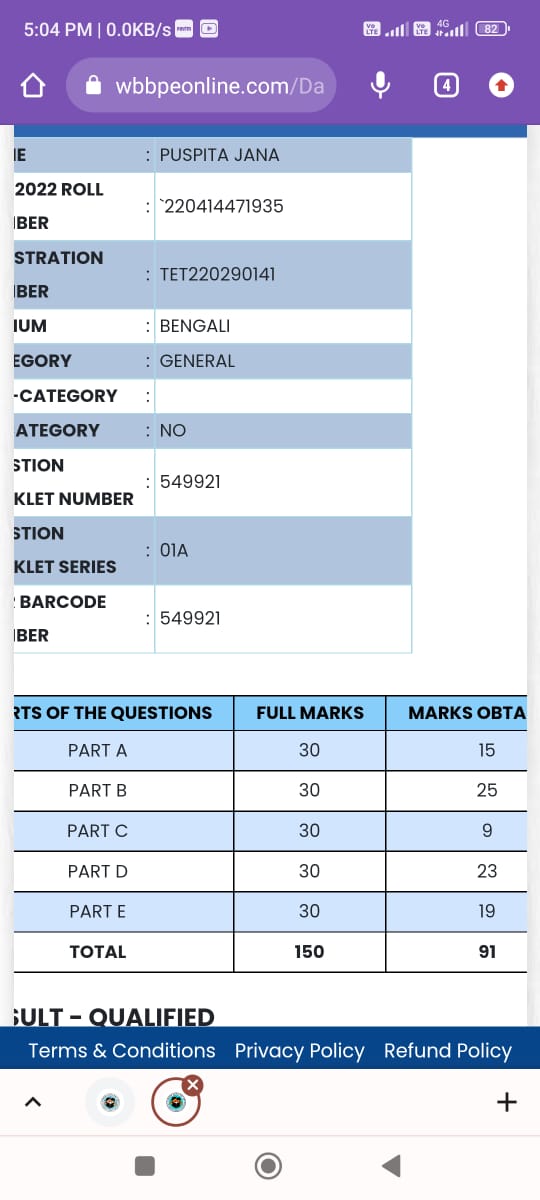 MAMATA BIRINGMSc: 2020Reg No : TET220249817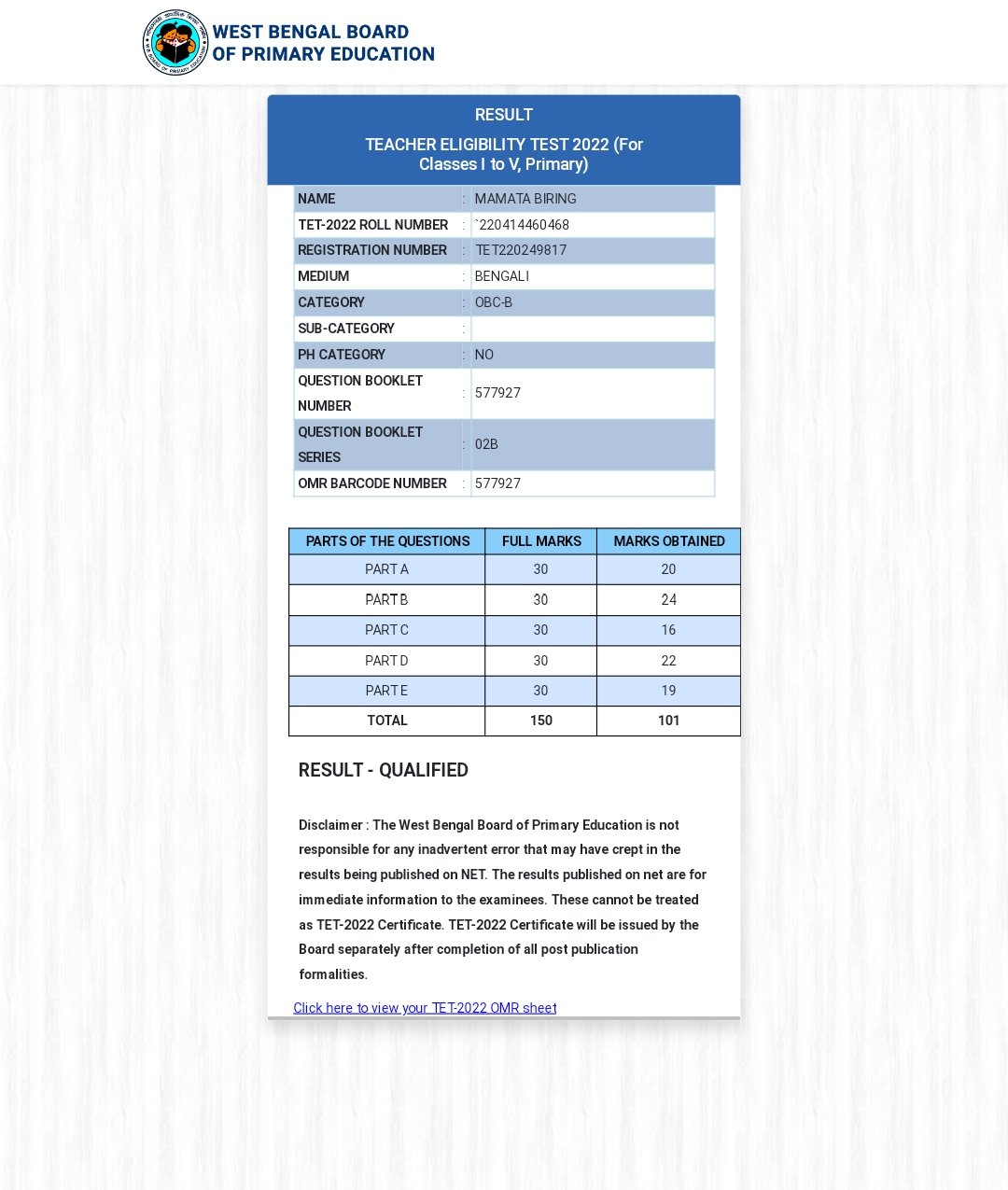 MOUMITA SAHOOMSc: 2021Reg No : TET220484703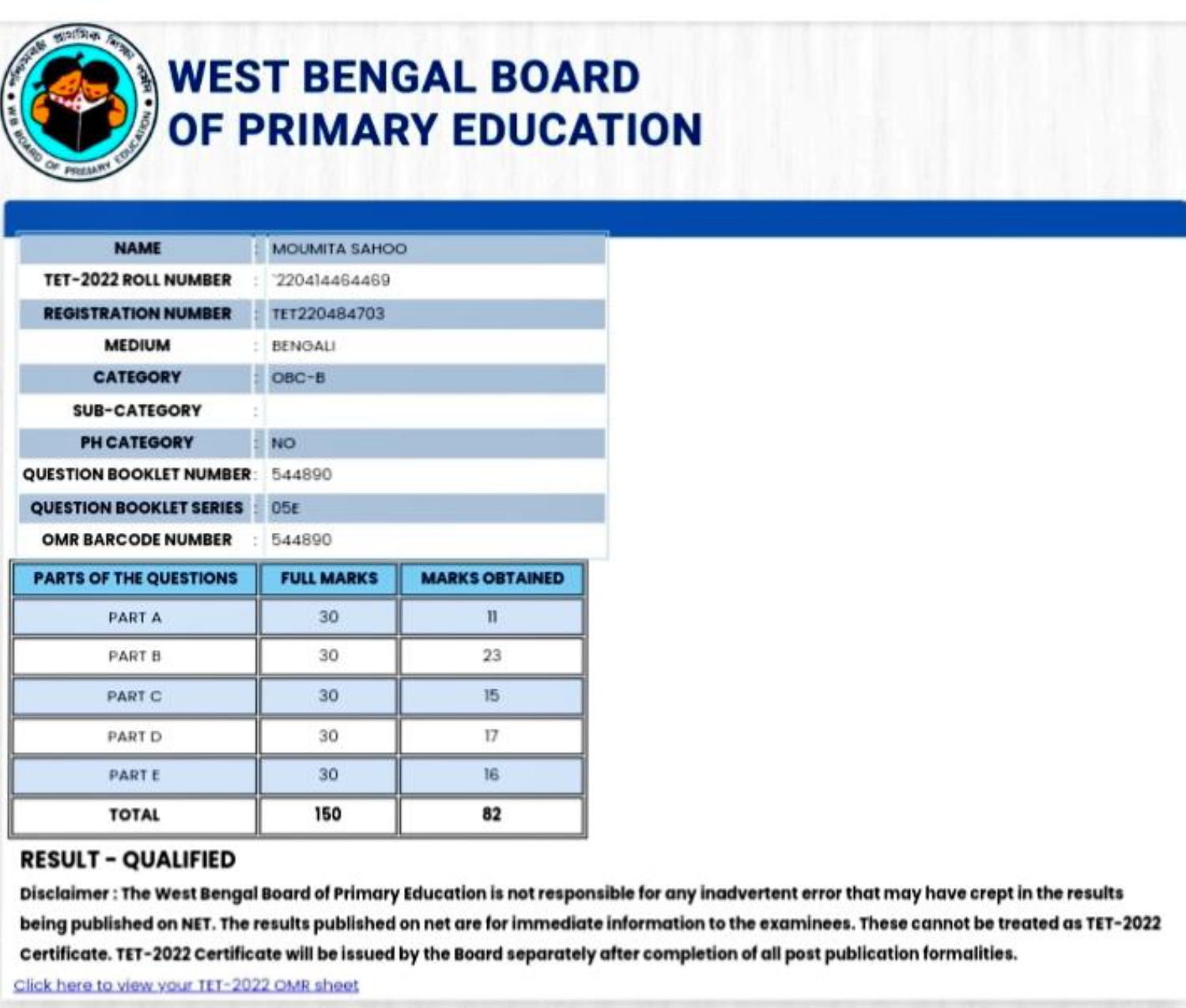 SUDIP MISHRAMSc: 2020Reg No :TET220283845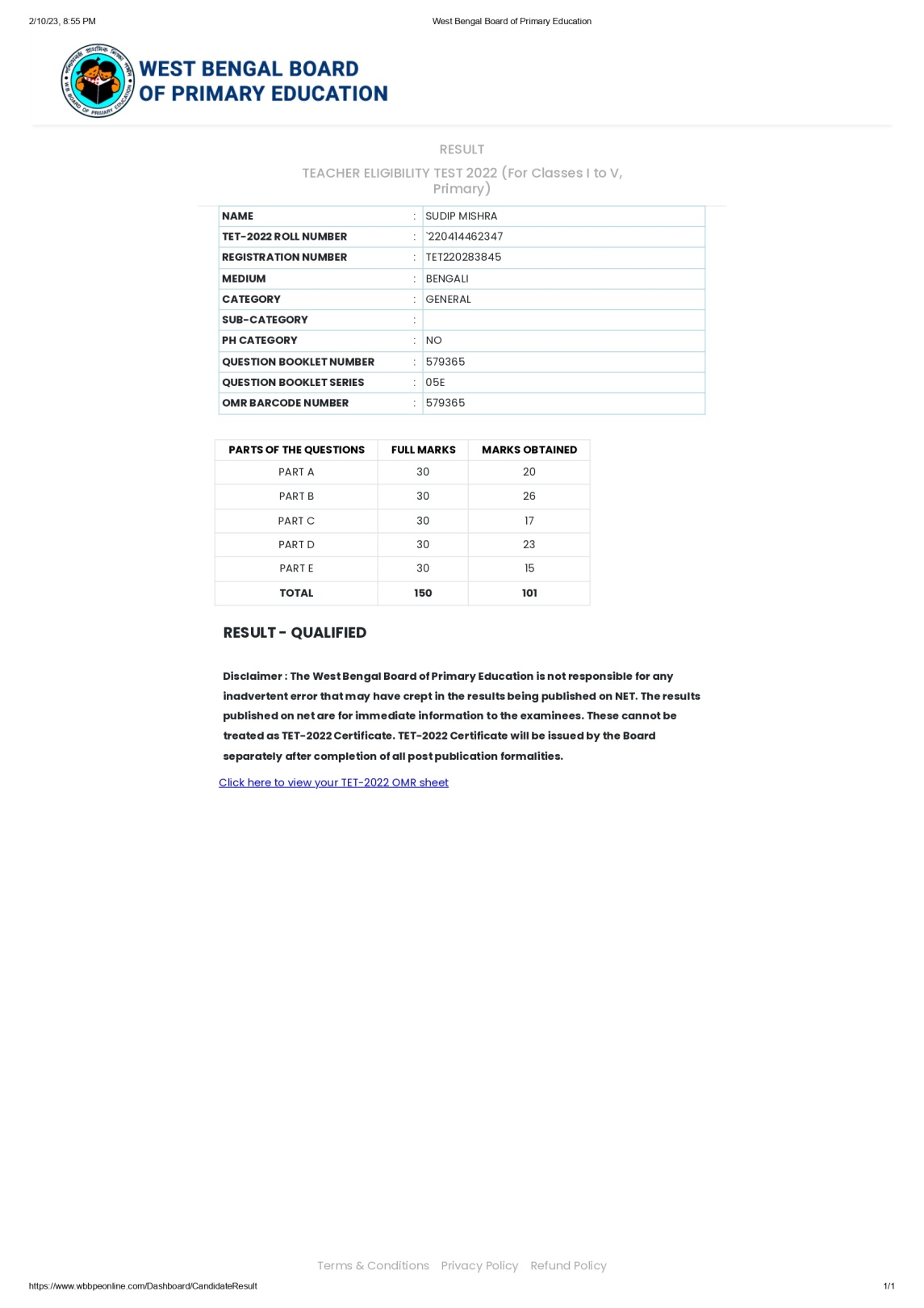 ANINDITA JANAMSc: 2020Reg No : TET220271786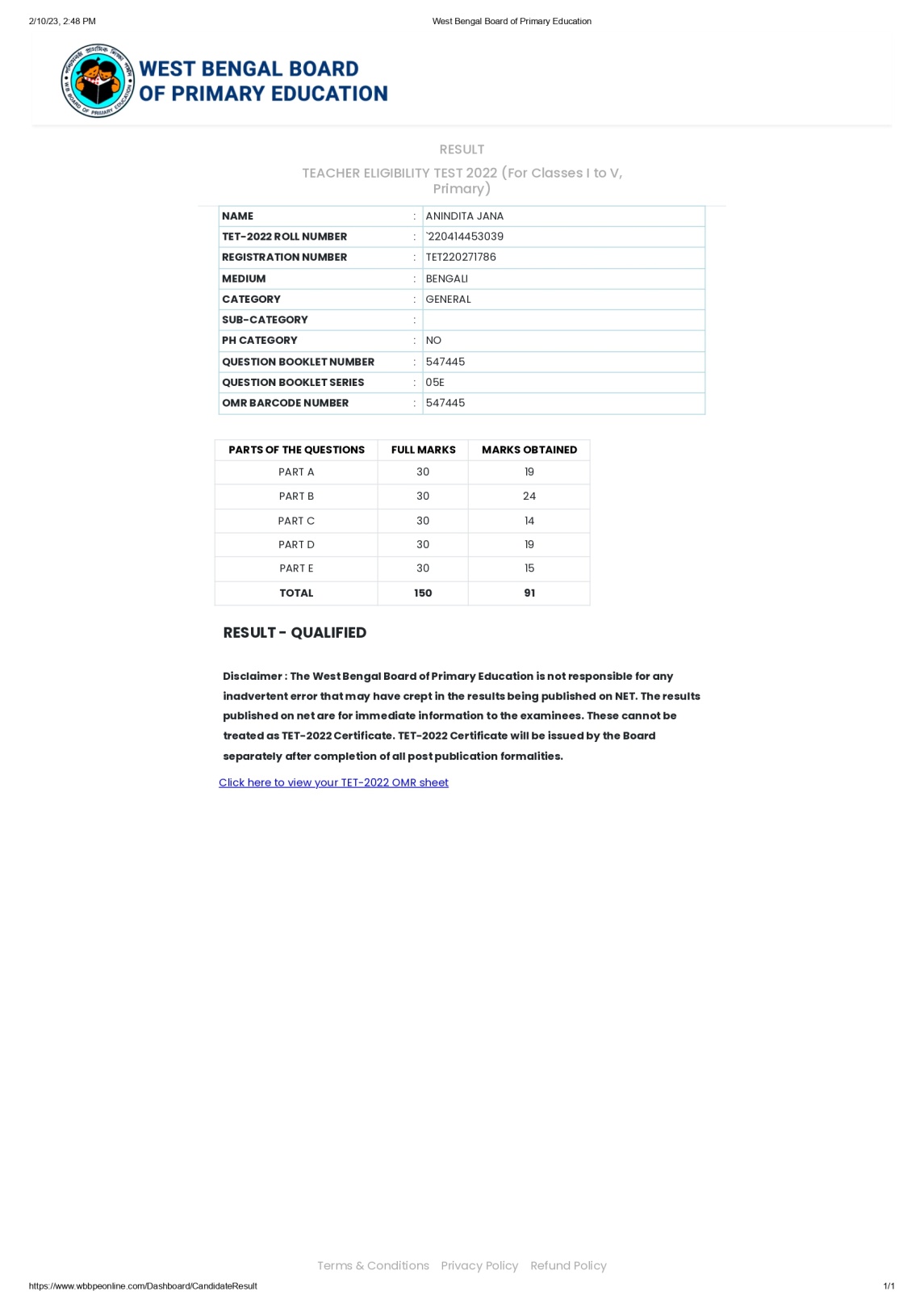 ANAL MISHRAMSc: 2022Reg No : TET220328955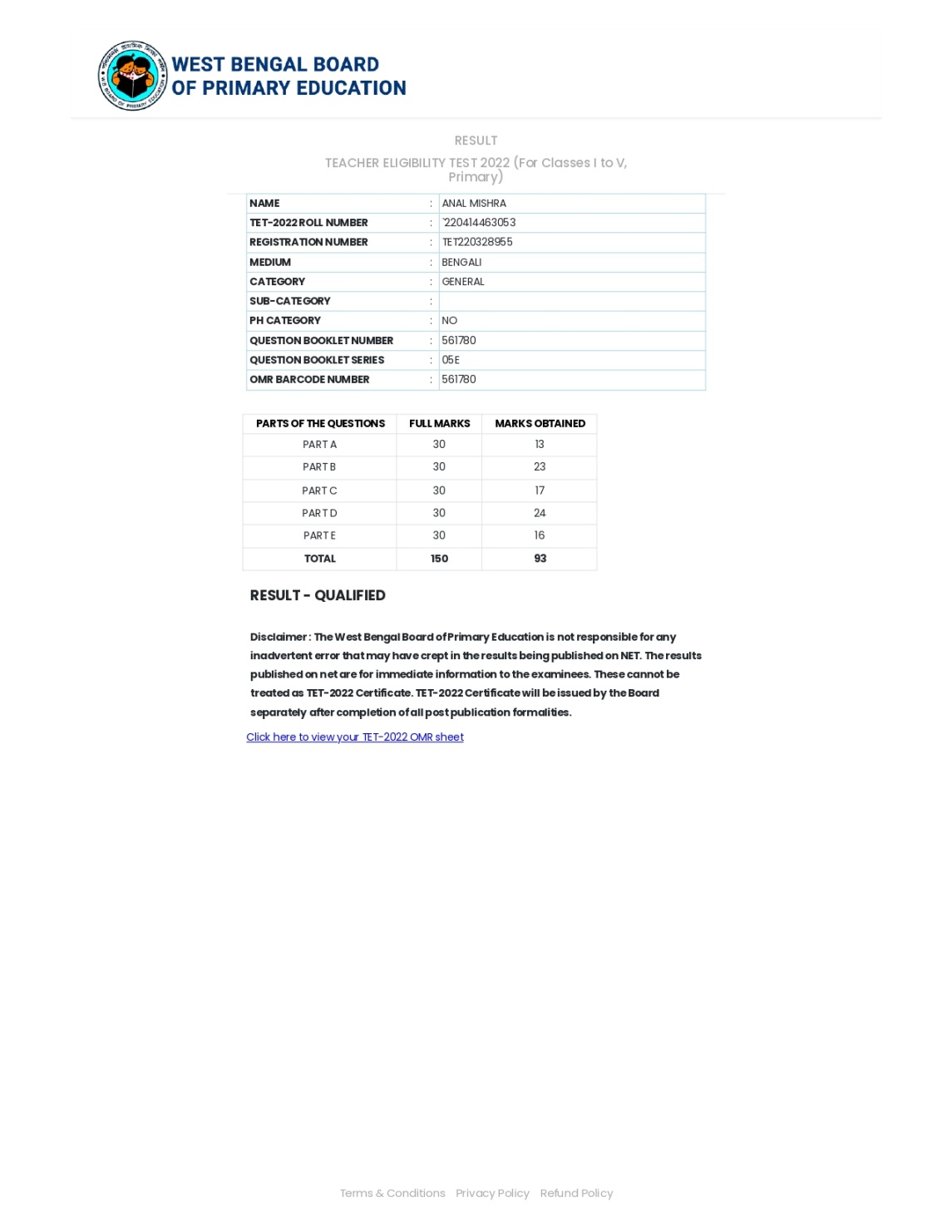 AMITAVA PATRABSc: 2019Reg No : TET220024102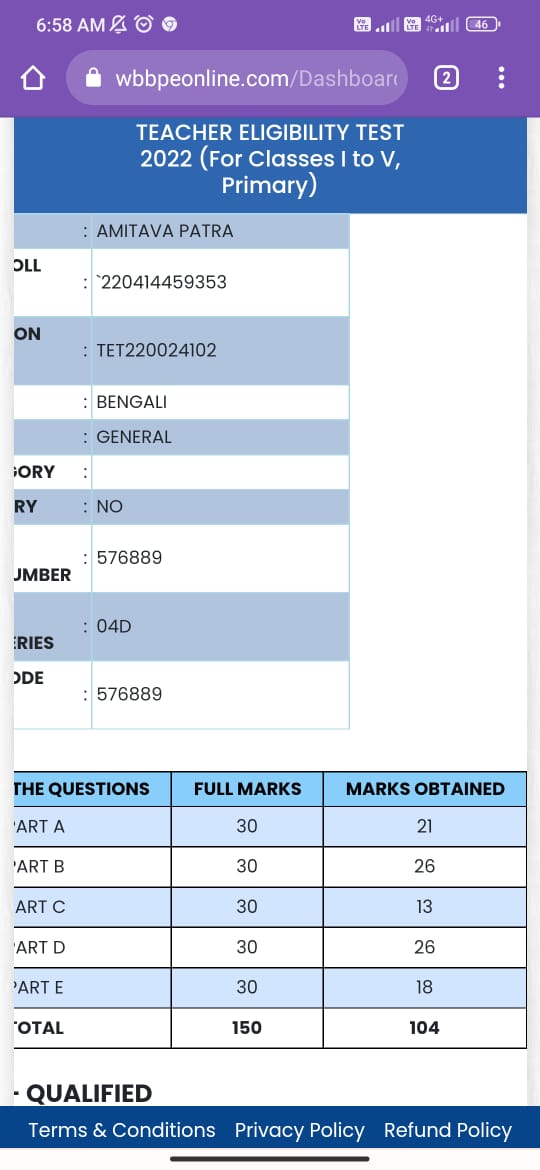 Ramkrishna BarMSc: 2020Reg No:TET220321470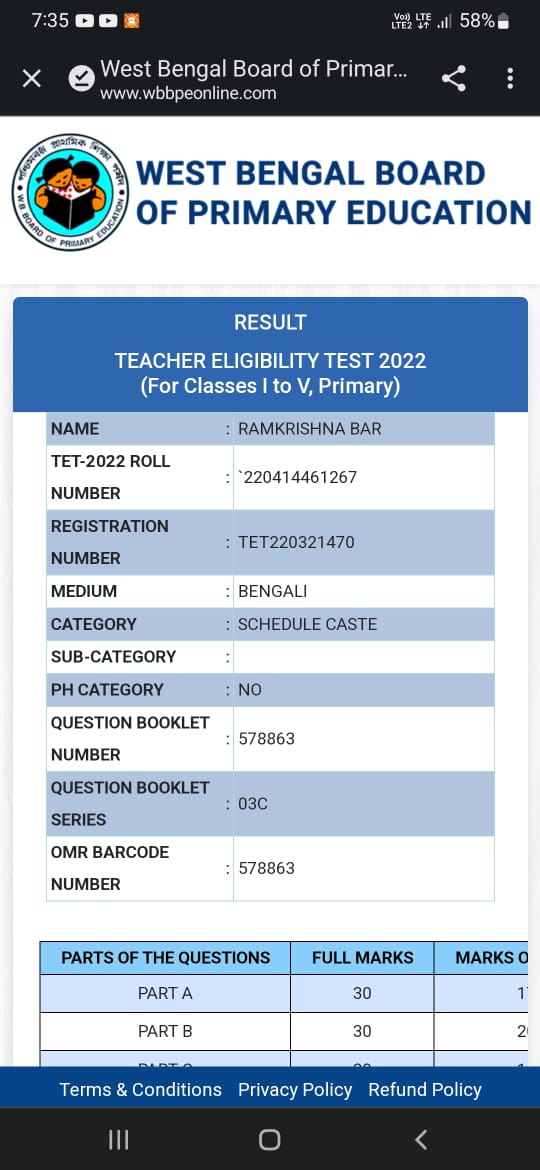 Ipsita MishraMScReg No:220593842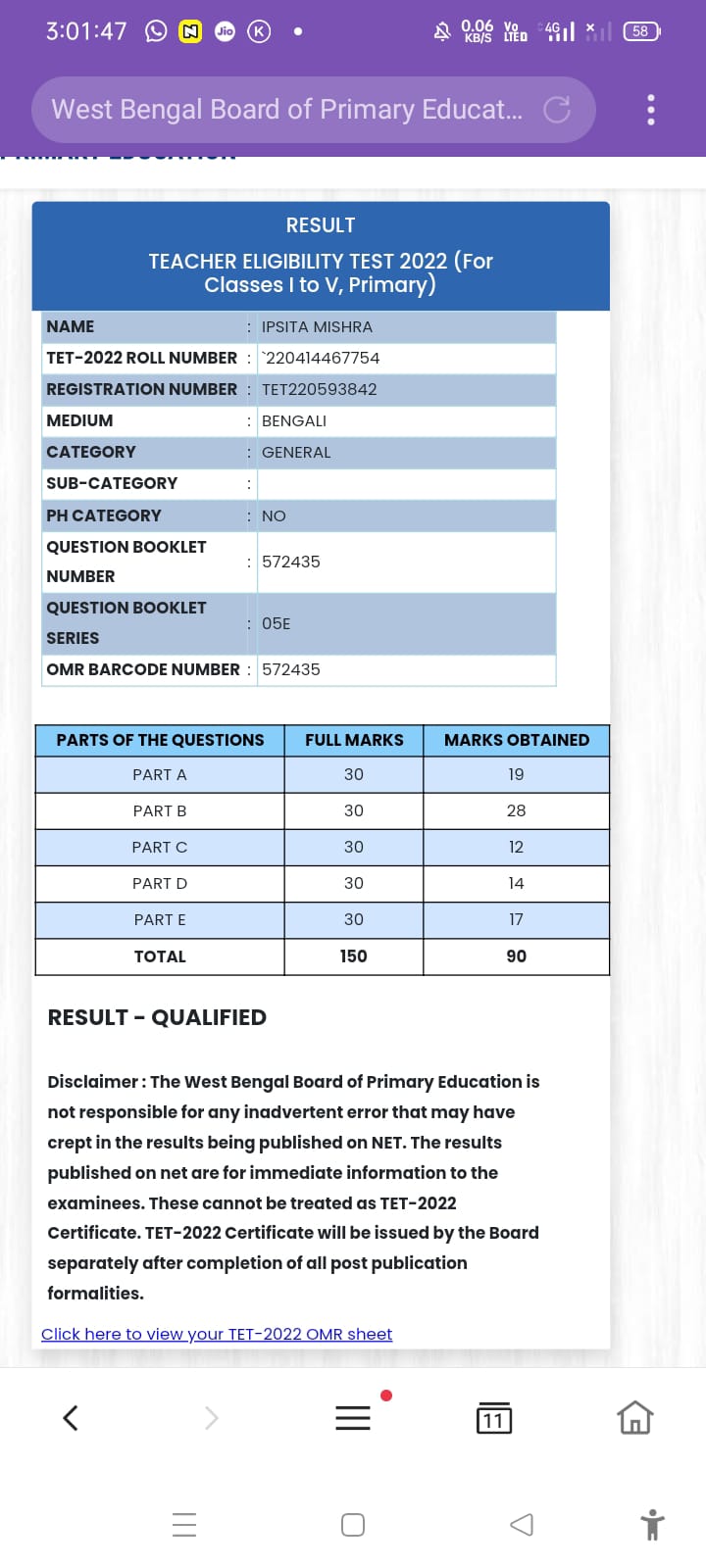 Parag MondalBSc:2020Reg No:220088872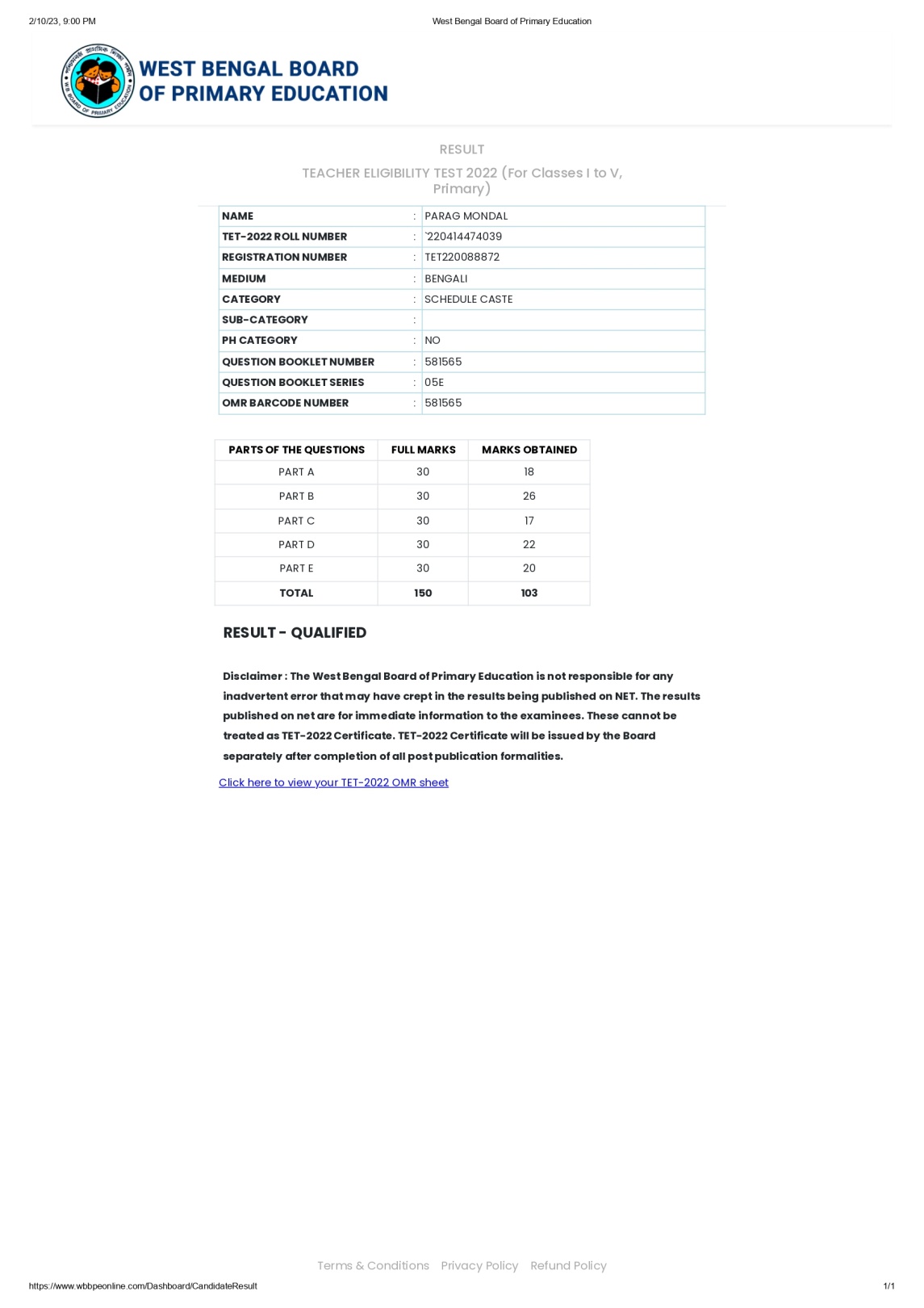 Ramkrishna BARMSc:2020Reg No:24063865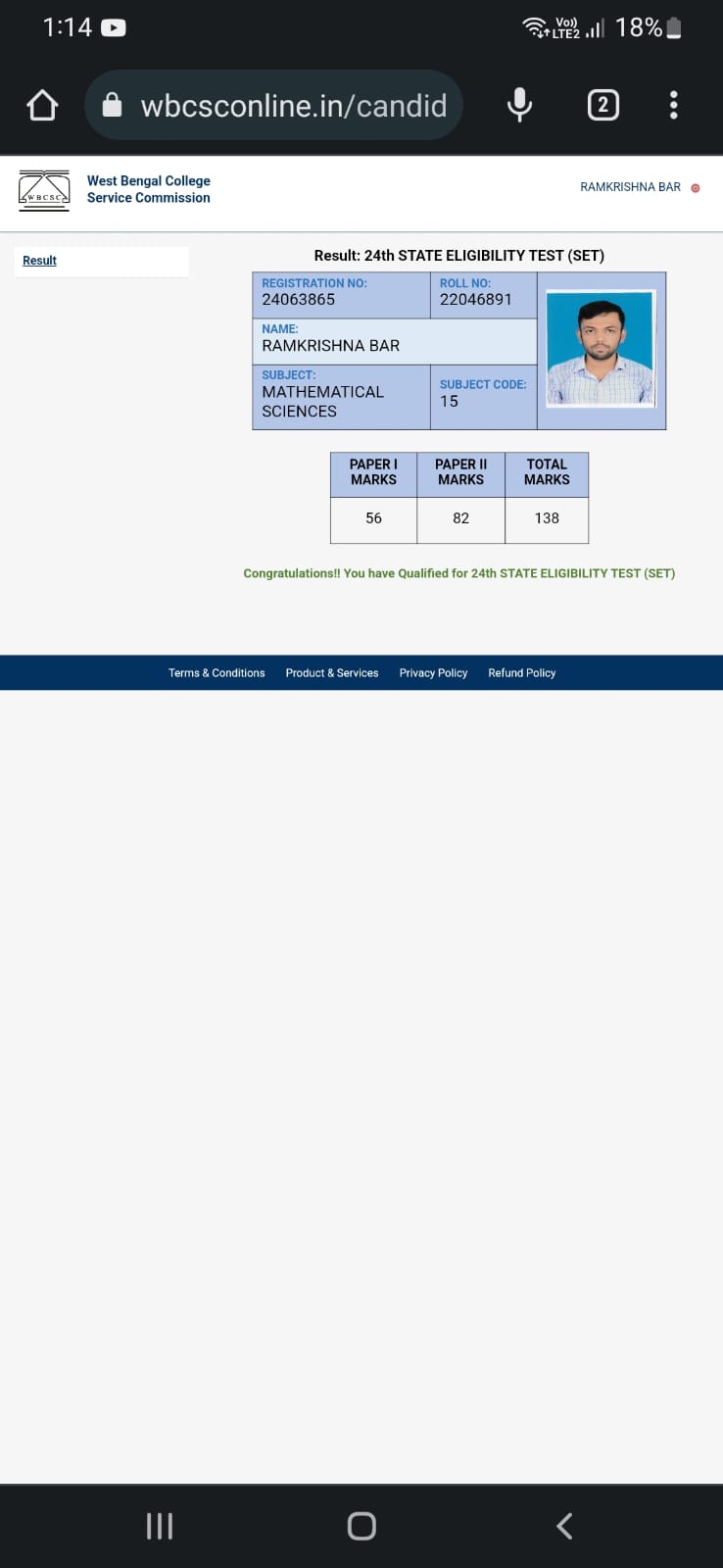 Gopal DasMSc:2021Reg No:40003260952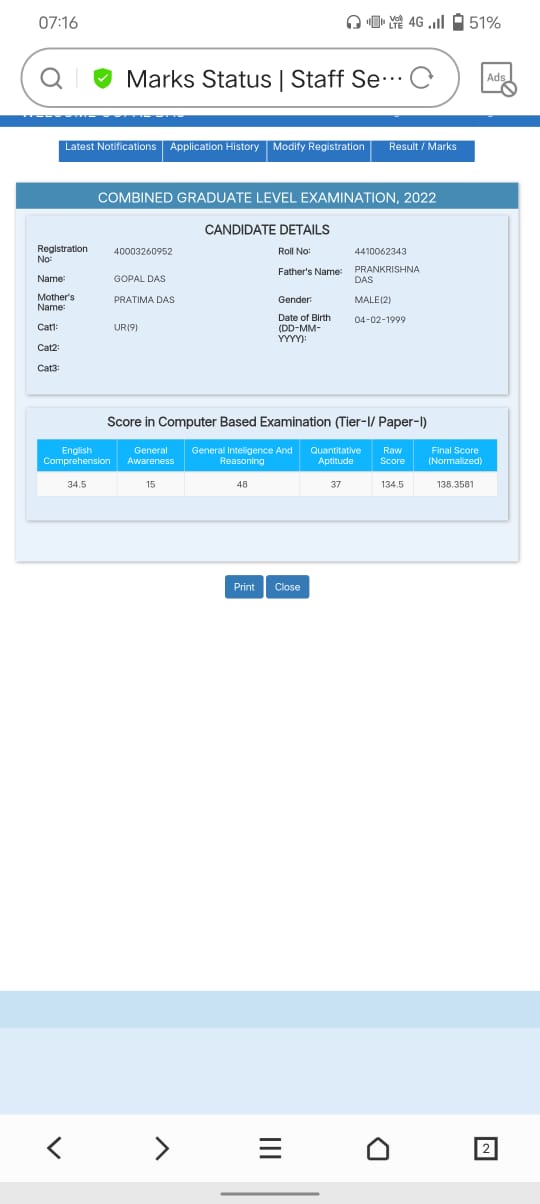 Chandan GiriMSc:2021Roll No:220230901150006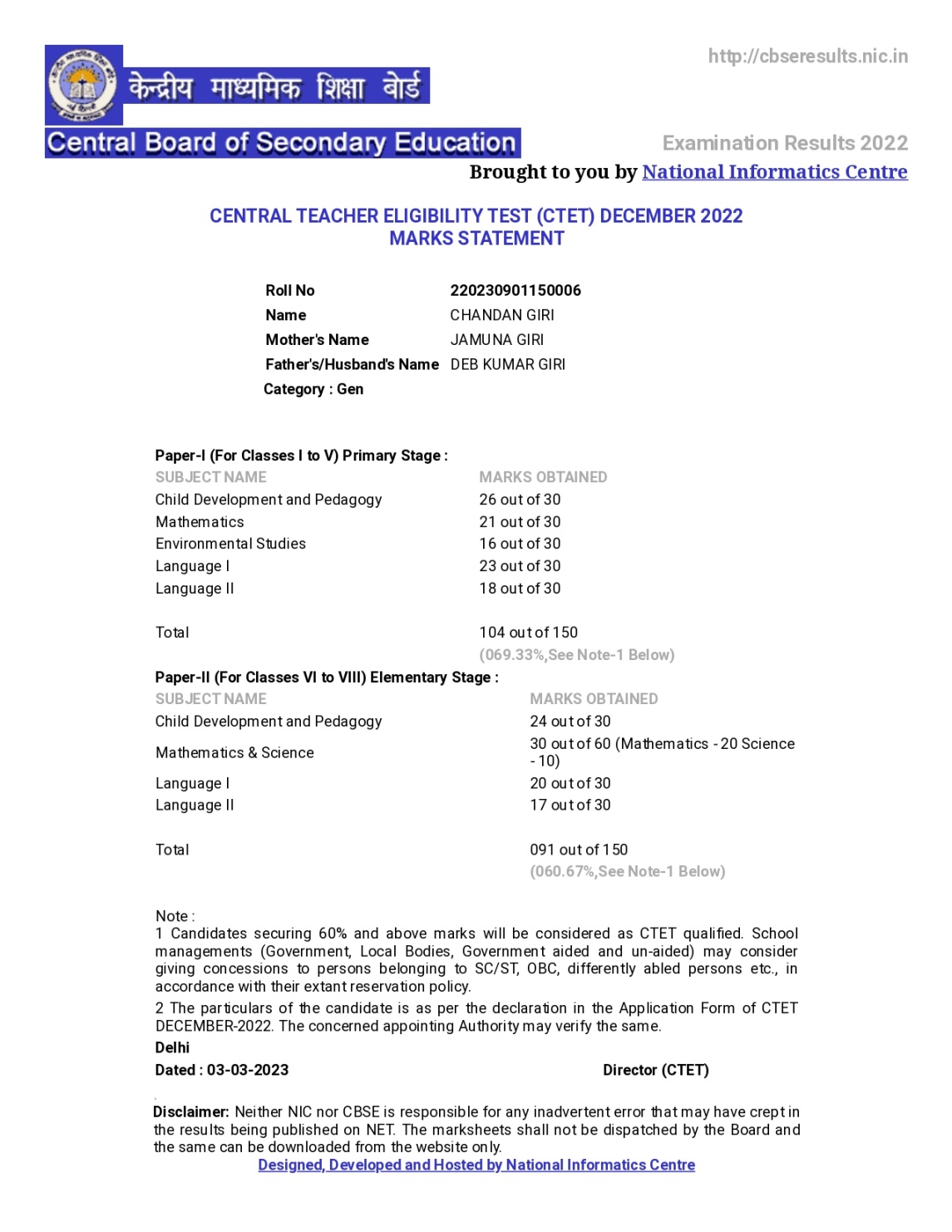 